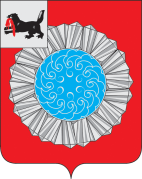 РОССИЙСКАЯ ФЕДЕРАЦИЯИРКУТСКАЯ ОБЛАСТЬ КОНТРОЛЬНО-СЧЕТНАЯ ПАЛАТА  СЛЮДЯНСКОГО РАЙОНАЗАКЛЮЧЕНИЕпо  итогам внешней проверки  годового   отчета об исполнении бюджета  Слюдянского муниципального район за 2020 год28.04.2020 г.                                                                                     № 01-29/11                                                   г. Слюдянка           Контрольно-счетной палатой     Слюдянского муниципального района (далее - КСП района) проведена внешняя проверка  годового отчета об исполнении бюджета муниципального Слюдянского района за 2020 год  до его  рассмотрения  на заседании Думы Слюдянского муниципального района, по итогам которой подготовлено настоящее заключение. В соответствии  со статьей 264.4 Бюджетного кодекса Российской Федерации  годовой отчет об исполнении бюджета  подлежит внешней проверке, которая включает внешнюю проверку бюджетной отчетности главных администраторов бюджетных средств  и подготовку заключения на годовой отчет об исполнении бюджета.Цель мероприятия: определение полноты  годовой бюджетной отчетности и достоверности показателей годового отчета об исполнении  бюджета Слюдянского муниципального района (далее - Слюдянский район), согласно решению Думы  муниципального образования от 26.12.2019 г. № 42- VII - рд  «О  бюджете Слюдянский муниципального района на 2020 год  и на плановый период 2021 и 2022 годов» (в ред. от  28.12.2020 г. № 49 - VII – рд). Предмет мероприятия: годовой отчет об исполнении бюджета Слюдянского муниципального района  за 2020 год (далее - районный бюджет), а также документы и материалы, подлежащие представлению в  Думу Слюдянского муниципального района одновременно с годовым отчетом об исполнении районного бюджета.Сроки проведения мероприятия в соответствии  со ст. 264.4 Бюджетного кодекса Российской Федерации.Все результаты проверок бюджетной отчетности главных администраторов  бюджетных средств и годового отчета об исполнении районного бюджета за 2020 год своевременно направлены в адрес соответствующих руководителей   в виде актов и  заключений, полученные пояснения и замечания учтены при подготовке настоящего документа.Бюджетная отчетность по состоянию на 01.01.2021 года составлена в соответствии с  приказом Минфина РФ от 28.12.2010 г. № 191н  «Об утверждении Инструкции о порядке составления и представления годовой, квартальной и месячной отчетности об исполнении бюджетов бюджетной системы Российской Федерации» (далее – Инструкция №191н) и  представлена МКУ «Комитет финансов муниципального образования Слюдянский район»  в установленные сроки и в  полном объеме.  Оценка уровня достоверности и полноты сводной бюджетной отчетности включала  в себя  наличие предоставленной отчетности  в соответствии с требованиями, установленными приказом Министерства финансов Российской Федерации от 28.10.2010  №191н, а также выборочную проверку этой  отчетности, ее соответствие с годовым отчетом и соответствие  контрольных соотношений  между  показателями форм годовой  бюджетной отчетности главных распорядителей бюджетных средств, главных администраторов доходов бюджета, главных администраторов источников финансирования дефицита бюджета.  Первоначальные параметры  районного  бюджета на 2020 год  утверждены решением  Думы от 26.12.2019 г. № 42 - VII - рд в следующих значениях:- общий объем доходов в сумме 1 430 549,8 тыс. руб., в том числе безвозмездные поступления  - 1 192 296,4  тыс. руб.;- общий объем расходов - 1 446 783,1  тыс. руб.;- размер дефицита районного бюджета в сумме 16 233,3  тыс. руб. или 6,8%  утвержденного общего годового объема доходов районного бюджета без учета утвержденного объема безвозмездных поступлений.  В окончательной  редакции решения Думы Слюдянского муниципального района  от 26.12.2019 г. № 49 - VII  рд районный бюджет утвержден: - общий объем доходов в сумме  1 699 147,6  тыс. руб., в том числе безвозмездные поступления -  1 452 384,7  тыс. руб.;- общий объем расходов  -  1 719082,2  тыс. руб.;- размер дефицита районного бюджета в сумме 19 934,5 тыс. руб. или 8,1% утвержденного общего годового объема доходов районного бюджета без учета утвержденного объема безвозмездных поступлений.Исполнение по доходам  за 2020 год  составило 1 667 899,2 тыс. руб., в том числе безвозмездные поступления 1 423 705,9 тыс. руб., по расходам - в сумме 1 666 296,2 тыс. руб., дефицит бюджета - 1 602,9 тыс. руб. или 0,6% утвержденного общего годового объема доходов районного бюджета без учета утвержденного объема безвозмездных поступлений.  (таблица, тыс. руб.)Как  видно из таблицы, увеличение бюджетных назначений по сравнению с первоначальной редакцией решения Думы в течение 2020 года осуществлено по доходам на 268 597,8 тыс. руб., в том числе по группе «налоговые и неналоговые доходы» - на 8 509,5 тыс. руб., по группе безвозмездные поступления» - на 260 088,3 тыс. руб.  Расходы районного бюджета по сравнению с первоначальной редакцией решения Думы увеличены на 272 299,1 тыс. руб. Доходы районного бюджета исполнены в сумме 1 667 899,2 тыс. руб., что на 31 248,4  тыс. руб. меньше, чем утверждено уточненным решением о бюджете. Расходы бюджета  исполнены в сумме 1 666 296,2 тыс. руб., что на 52 786,0 тыс. руб. меньше бюджетных ассигнований, утвержденных решением о бюджете.В целом  налоговые и неналоговые доходы исполнены  в сумме 244 193,3 тыс. руб.  или 98,9% к утвержденным назначениям 2020 года. По сравнению  с аналогичным периодом прошлого года налоговые доходы увеличились на 8 580,3 тыс. руб. или на 103,9 % и составили 229 188,9  тыс. руб. Неналоговые доходы районного бюджета, запланированные в сумме 19 660,0 тыс. руб., исполнены в сумме 15 004,3  тыс. руб. или  76,3 % к утвержденному плану. В  2020 году  неналоговых доходов поступило меньше,  чем в 2019 году на 11 606,7  тыс. руб. или на 56,4% (таблица, тыс. руб.). Наибольший удельный вес от общего объема  налоговых и неналоговых  доходов занимает налог на доходы физических лиц 80,3%  (11,7% от общего объема доходов) или 196 172,2 тыс. руб., что составляет 101,4% от плановых назначений 193 402,1 тыс. руб.  По сравнению с аналогичным периодом прошлого  года произошло увеличение поступлений доходов от налога на доходы физических лиц на сумму    8 011,0 тыс. руб.,  или на 4,3%. Рост поступлений НДФЛ к 2019 году обусловлен повышением заработной платы с 1 октября 2020 года на 20,0% по государственным служащим, на предприятиях ОАО «РЖД» с 1 марта 2020 г.   на 2,0% и с 1 октября 2020 г. на 1,0%. Налоги товары (работы, услуги), реализуемые на территории Российской Федерации (акцизы по подакцизным товарам (продукции) производимым на территории РФ)   поступили в объеме 204,3 тыс. руб., что составило 91,4 % от плановых назначений 2020 года. По сравнению с аналогичным периодом 2019 года произошло снижение на 8,6%, что обусловлено снижением цены и ставки акцизов отдельных видов подакцизной продукции, а также непростых условий замедления экономического роста ввиду пандемии.Налоги на совокупный доход составили  10,8% от общего объема налоговых доходов и неналоговых доходов, что составляет в денежном выражении 26 385,4  тыс. руб. или 97,0% от утвержденного плана. Относительно уровня поступлений за соответствующий период 2019 года произошло увеличение на 2,8%. В состав налогов на совокупный доход входят:  - налог, взимаемый с применением упрощенной системы налогообложения поступил  в объеме 13 282,8  тыс. руб. или 102,2% от плановых назначений.  Рост доходов по отношению к 2019 году  составил 40,8% за счет увеличения налоговой базы и погашением задолженности прошлых лет; - единый налог на вмененный доход для отдельных видов деятельности поступил в объеме  12 791,2 тыс. руб. или 94,4 % к плановым назначениям. Снижение поступлений налога в отчетном периоде 2020 года к поступлениям аналогичного периода 2019 года составило 20,2% или 3 239,6 тыс. руб., что объясняется погашением задолженности прошлых лет в 2019 году;- единый сельскохозяйственный налог в бюджете района запланирован в 2020 году в сумме 6,7 тыс. руб. и исполнен в сумме  2,3 тыс. руб. На территории Слюдянского района всего 5 плательщиков данного вида налога, из которых по 3-ем числится задолженность в сумме 69,1 тыс. руб.;- поступления налога, взимаемого в связи с применением патентной системы налогообложения, составили 309,2 тыс. руб. или 165,2% от утвержденного плана. Рост поступлений к аналогичному периоду 2019 году составил 117,7 тыс. руб. Государственная пошлина исполнена в сумме 6 429,8 тыс. руб. или 102,1% от плановых назначений, удельный вес в налоговых и неналоговых  доходах бюджета составил  2,6%,  в том числе:   -  государственная пошлина по делам, рассматриваемым в судах общей юрисдикции, мировыми судьями поступила в объеме 6 429,8 тыс. руб. или 102,5% к плановым назначениям. Снижение поступлений в 2020 году по сравнению с аналогичным периодом 2019 года составил 100,1 тыс. руб., что объясняется снижением количества поданных исковых заявлений;- государственная пошлина за выдачу разрешения на установку рекламной конструкции, при утвержденном плане 30,0 тыс. руб. Неналоговые доходы районного бюджета исполнены в сумме 15 004,3 тыс. руб., что составляет  76,3% от утвержденного плана 19 660,0 тыс. руб. Доходы от использования имущества, находящегося в государственной и муниципальной собственности в 2020 году исполнены в объеме 10 601,3  тыс. руб. или 95,7% от утвержденного плана. В структуре налоговых и неналоговых доходов поступления по доходам от использования имущества занимают 4,3%. По сравнению с аналогичным периодом прошлого года наблюдается снижение  8,5%.Исполнение по доходам, получаемым в виде процентов от предоставления бюджетных кредитов за счет средств бюджетов муниципальных районов составило  3,8 тыс. руб. Оплата процентов за пользованием кредита  в разрезе  поселений:-  Слюдянское МО в сумме 3,7 тыс. руб. или 100,0% от плана;- Култукское МО в сумме 0,15 тыс. руб. или 100,0% от плана.Доходы, получаемые в виде арендной платы за земельные участки, государственная собственность на которые не разграничена и которые расположены в границах сельских поселений и межселенных территорий муниципального района поступили  в сумме 2 252,7 тыс. руб., что составило 93,9% от утвержденного годового плана. Снижение поступлений к аналогичному периоду прошлого года составило 691,8 тыс.  руб., которое обусловлено наличием задолженности по договорам аренды.Доходы, получаемые в виде арендной платы за земельные участки, государственная собственность на которые не разграничена и которые расположены в границах городских поселений, а также средства от продажи права на заключение договоров аренды указанных участков поступили в сумме  5 054,2 тыс. руб.  или 97,9% от утвержденного плана, в разрезе поселений доходы составили: - Слюдянское МО –1 336,4  тыс. руб., или  98,8% от плановых назначений;- Байкальскому МО – 1 346,0 тыс. руб., или 66,1% от плановых назначений (наличие задолженности прошлых лет);- Култукскому МО – 2 371,7 тыс. руб., или 133,6%.Доходы, полученные в виде арендной платы, а также средства от продажи права на заключение договоров аренды, за земли находящиеся в собственности муниципальных районов  поступило в сумме 1 214,8 тыс. руб. или 71,5% от утвержденного плана, снижение темпа роста по сравнению с 2019 годом составило 62,1% (задолженность по договорам аренды составила 837,2 тыс. руб.).Прочие поступления от использования имущества, находящегося в собственности муниципального района (за исключением имущества муниципальных автономных учреждений, а также имущества муниципальных унитарных предприятий, в том числе казенных) составили  2 075,7 тыс. руб. или 101,3% от утвержденного  плана 2 050,0 тыс. руб.Плата за негативное воздействие на окружающую среду поступила в объеме 1 162,6 тыс. руб. или 96,9% от плановых назначений. Темп роста к поступлениям 2019 года составил 107,9%.Доходы от компенсации затрат государства при плане  на год 283,6  тыс. руб., исполнены на 414,2% или 1 174,9  тыс. руб. в том числе:- возврат субсидии на муниципальное задание  прошлых лет в сумме 18,0 тыс. руб.;- возврат дебиторской задолженности прошлых лет в сумме 43,6  тыс. руб.;- возмещение из фонда социального страхования за 2019 год в сумме 1 062,4  тыс. руб.;- возмещение убытков по ОСАГО от ООО «НСГ-РОСЭНЕРГО» по ДТП служебного автотранспорта УАЗ патриот ГРЗ «О574УВ38» в сумме 50,9 тыс. руб.    Доходы от реализации иного имущества, находящегося в собственности муниципальных районов  составили 283,8 тыс. руб. или 5,2% от утвержденного плана 5 502,2 тыс. руб.. По данному источнику доходов поступают платежи по договорам купли-продажи. (неисполнение произошло в связи с несостоявшимся аукционом по продаже недвижимого имущества, расположенного по адресу: г. Слюдянка, ул. Ленина, 119 (начальная цена продажи 5 285 000,0 руб.).Доходы от продажи земельных участков  исполнены 29,1 тыс. руб. Штрафы, санкции, возмещение ущерба 0,7% от налоговых и неналоговых доходов, что составляет   1 789,4 тыс. руб. или 131,8% от утвержденного плана 1 357,4 тыс. руб. По отношению к прошлому году произошло снижение поступлений в размере  54,1%. Прочие неналоговые доходы в виде невыясненных поступлений составили  в сумме  минус 36,8  тыс. руб. По состоянию на 01.01.2021 года доходы районного бюджета по группе «Безвозмездные перечисления»  исполнены в сумме   1 423 705,9 тыс. руб. или  98,0% от плановых назначений 1 452 384,7 тыс. руб. Исполнение в разрезе безвозмездных поступлений составило:дотации  - 125 490,6  тыс. руб. или 100,0% от плановых назначений (2019 год - 153 412,6  тыс. руб.);- субсидии - 605 793,7 тыс. руб. или 95,7% от плановых назначений (2019 год - 311 198,6 тыс. руб.);- субвенции -  660 027,3 тыс. руб. или 99,8% от плановых назначений  (2019 год - 645 182,3  тыс. руб.); - иные межбюджетные трансферты  - 33 160,9 тыс. руб. или 99,7% от плановых назначений (2019 год - 9 129,6 тыс. руб.);- прочие межбюджетные трансферты  - 264,7 тыс. руб. или 100,0% от плановых назначений;- возврат остатков, субсидий, субвенций прошлых лет  минус – 1 031,3 тыс. руб. или 100,0% от плановых назначений. Исполнение безвозмездных поступлений в разрезе наименований показателей представлены в таблице (тыс. руб.):Расходы в окончательной редакции решения 2020 года утверждены в сумме 1 719 082,2 тыс. руб., исполнены в сумме  1 666 296,2 тыс. руб. или 96,9%, что  выше показателя 2019 года  на  304 186,6 тыс. Социально-значимые  расходы бюджета в 2020 году составили  - 990 630,7 тыс. руб. из них: - оплата труда - 691 319,3 тыс. руб., темп роста к соответствующему периоду 2020 года составил 109,4%;- начисления на оплату труда  - 193 028,3 тыс. руб., темп роста к соответствующему периоду 2020 года составил 102,2%;- коммунальные услуги  - 46 806, тыс. руб., снижение темпа роста к соответствующему периоду 2020 года составило 91,9%;- субсидии ЖКУ и прочая социальная помощь - 59 476,6 тыс. руб., темп роста к соответствующему периоду 2020 года составил 100,2%Анализ исполнения  бюджетных назначений   в 2020 году  отражен в таблице (тыс. руб.).В 2020 году доля программных  расходов в общем объеме расходов бюджета составила 99,3%.       На реализацию 17 муниципальных  программ  было направлено 1 654 858,7  тыс. руб., что составило 97%  от утвержденных плановых бюджетных назначений. Исполнение программных расходов бюджета Слюдянского муниципального района за 2020 год. тыс. руб.       Исполнение муниципальной  программы  «Развитие образования в муниципальном образовании Слюдянский район» за 2020 год составило 831 915,4  тыс. руб. или 98  % от утвержденных плановых назначений 848 224,4 тыс. руб.        В общем объеме расходов бюджета  удельный вес расходов на реализацию Программы составил 49,9 %.       Исполнение  программы в  разрезе  подпрограмм представлено в таблице.                                                                                                      тыс. руб.      В общем объеме расходов на реализацию Программы  644 779,9 тыс. руб. или 78 % составили средства бюджета Иркутской области из них: - субвенции на обеспечение государственных гарантий реализации прав на получение общедоступного и бесплатного дошкольного, начального общего, основного общего, среднего общего образования в муниципальных образовательных организациях, обеспечение дополнительного образования детей в муниципальных общеобразовательных организациях в сумме 371 490,6 тыс. руб.;- субвенции на обеспечение государственных гарантий реализации прав на получение общедоступного и бесплатного дошкольного образования в муниципальных дошкольных образовательных организациях в сумме 214 973,5 тыс. руб.;- субсидии на приобретение средств обучения для учреждений образования 4 561,0 тыс. руб.;- субсидии на реализацию мероприятий перечня проектов народных  инициатив 6 600,9 тыс. руб.; - субсидия на софинансирование расходов на проведение выборочного капитального ремонта образовательных учреждений в сумме 20 751,6 тыс. руб.;   - субсидия на софинансирование приобретения школьных автобусов в сумме 3 810,0 тыс. руб.;     - субсидия в целях софинансирования расходов на приобретение спортивного оборудования и инвентаря для оснащения учреждений физкультуры и спорта в сумме 485,2 тыс. руб.      На выполнение муниципального задания 34 учреждениям образования за счет средств районного бюджета было направлено  182 414,2 тыс. руб. Муниципальная программа «Развитие культуры в муниципальном образовании Слюдянский район»     В 2020 году на исполнение Программы было направлено  32 536,3 тыс. руб.  или 97,0%  от утвержденных бюджетных назначений 33 426,7 тыс. руб. Удельный вес расходов на реализацию Программы в общем объеме расходов составил 2%.        Исполнение Программы в разрезе подпрограмм представлено в таблице.                                                                                                                тыс. руб. В общем объеме расходов на реализацию Программы 2 077,8 тыс. руб. или 6,4 % составили целевые средства областного и федерального бюджетов, в том числе областного бюджета 275,7 тыс. руб., федерального бюджета  96,5 тыс. руб.Муниципальная  программа «Развитие системы отдыха и оздоровления детей в МО Слюдянский район» Расходы на исполнение программы за 2020 год составили 4 786,2 тыс. руб. или 95 % от утвержденных плановых ассигнований 5 026,7 тыс. руб.  В общем объеме расходов бюджета 0,3% составили средства на реализацию программных мероприятий.  Расходы на реализацию муниципальной  программы «Содействие развитию учреждений образования и культуры в муниципальном образовании Слюдянский район» в 2020 году составили 67 289,4 тыс. руб.  или 97 % от  плановых бюджетных назначений 69 283,4 тыс. руб., доля расходов программы  общем объеме расходов бюджета составила 4 %.      В таблице представлено исполнение Программы в  разрезе  подпрограмм.  тыс. руб.    Основная часть средств 77,5 % программы в сумме 52 157,9 тыс. руб. была направлена  на обеспечение функционирования МКУ «Межотраслевая централизованная бухгалтерия МО Слюдянский район», в ведомстве которой находится 37 учреждений образования и 7 филиалов учреждений культуры.Муниципальная  программа  «Развитие физической культуры и спорта в муниципальном образовании Слюдянский район»    В 2020 году на реализацию программных мероприятий было направлено  909,9 тыс. руб. или 93 % от утвержденных плановых бюджетных назначений 980,8 тыс. руб.   Средства бюджета были направлены на организацию и проведение спортивных мероприятий,  приобретение спортивного инвентаря и снаряжения, оплата    судейскому составу спортивных мероприятий.Муниципальная  программа  «Молодёжная политика в муниципальном  образовании Слюдянский район»   На исполнение  программы в 2020 году было направлено 545,4 тыс. руб., что   составило 84  %  от утвержденного плана 650,4 тыс. руб.  тыс. руб.       Финансовое обеспечение исполнения мероприятий муниципальной программы «Безопасность дорожного движения в муниципальном образовании Слюдянский район» в 2020 году составило 100,0 тыс. руб. или 100 % от плановых бюджетных назначений.      Бюджетные средства были направлены на проведение мероприятий, направленных на повешение правового сознания и предупреждение опасного поведения участников дорожного движения.          Муниципальная программа  «Обеспечение комплексных мер безопасности в муниципальном образовании Слюдянский район» за 2020 год исполнена на 98%, что составило 21 695,6 тыс. руб. от утвержденных плановых назначений  22 031,6 тыс. руб.     Исполнение Программы в разрезе подпрограмм представлено в таблице.        На  реализацию муниципальной  программы  «Социальная поддержка населения муниципального образования Слюдянский район» в отчетном периоде было направлено 67 806,4 тыс. руб. или 100,0 % от утвержденных плановых бюджетных назначений  67 895,7 тыс. руб. Программные расходы составили 4 % в общем объеме расходов.     Исполнение Программы в разрезе подпрограмм представлено в таблице.                                                                                                                                  тыс. руб.         В общем объеме расходов программы 65 059,1 тыс. руб. или 96 %  составили средства  бюджета Иркутской области, из них:    - 52 924,0 тыс. руб. на предоставление гражданам субсидий на оплату жилых       помещений и коммунальных услуг;    - 12 111,5 тыс. руб. на осуществление отдельных областных государственных       полномочий по предоставлению мер социальной поддержки многодетным и       малоимущим семьям;   -  23,7 тыс. руб. на осуществление отдельных областных государственных       полномочий по обеспечению бесплатным питанием обучающихся,       пребывающих на полном на полном государственном обеспечении в общеобразовательных учреждениях.     Расходы на исполнение муниципальной  программы  «Охрана окружающей среды на территории муниципального образования Слюдянский район» за 2020 год составили 111 112,8 тыс. руб. или 100% от утвержденных плановых назначений.        Средства районного бюджета и бюджета Иркутской области были направлены на строительство полигона твердых коммунальных отходов и утилизацию  ртутьсодержащих ламп.    Муниципальная программа «Повышение транспортной доступности, обеспечение условий для реализации потребностей граждан муниципального образования Слюдянский район в перевозках»     В рамках реализации программы в 2020 году средства из бюджета района  в сумме 315,8 тыс. руб. или 64% от плановых расходов были направлены на возмещение затрат по перевозке пассажиров на социально-значимых маршрутах Байкальск-Новоснежное, Слюдянка-Тибельти. На исполнение муниципальной  программы  «Поддержка и развитие учреждений образования и культуры муниципального образования Слюдянский район» в 2020 году было направлено 225 725,3 тыс. руб. или  90 % от утвержденных плановых назначений 251 697,1 тыс. руб.В общем объеме расходов расходы на программу составили 13,5%.Средства бюджета Иркутской области и районного бюджета были направлены на получение положительной экологической экспертизы по объектам:  жилое здание г.Байкальск, школа на 725 мест в м-не Рудо г. Слюдянка.       Муниципальная  программа «Поддержка приоритетных отраслей экономики муниципального образования Слюдянский район»Расходы на реализацию  программы в 2020 году составили 2 553,4 тыс. руб. или 100% от утвержденных плановых бюджетных назначений.  Исполнение Программы в разрезе подпрограмм представлено в таблице.                                                                                                                                  тыс. руб.Муниципальная  программа  «Совершенствование механизмов управления муниципальным образованием Слюдянский район» Финансовое обеспечение программы в 2020 году составило 68 345,0 тыс. руб.  или  98 % от утвержденных плановых назначений 70 089,5 тыс. руб.Исполнение  программы в  разрезе  подпрограмм представлено в таблице. тыс. руб. В 2020 году финансирование мероприятий программы осуществлялось из 3 источников:    - средства бюджета Иркутской области 134 822,6 тыс. руб., в общем объеме расходов на реализацию Программы составили 48,6 %;   -  бюджетов поселений в виде межбюджетных трансфертов на осуществление части полномочий по решению вопросов местного значения поселений 5 357,6 тыс. руб., составили 1,9 % в общем объеме расходов;  - средства бюджета района 137 386,3 тыс. руб., составили 49,5 % в общем объеме расходов на реализацию Программы.        Расходы на реализацию мероприятий  муниципальной  программы «Профилактика безнадзорности и правонарушений несовершеннолетних в муниципальном образовании Слюдянский район»  в 2020 году произведены за счет средств районного бюджета в сумме  273,8 тыс. руб.  или 100,0% от утвержденных плановых бюджетных назначений.Муниципальная программа «Создание условий для оказания  медицинской помощи населению на территории муниципального образования Слюдянский район»      На реализацию программы в 2020 году из районного бюджета было направлено 320,0 тыс. руб., что составило 100 % от плановых назначений.      Муниципальная программа «Создание условий для развития сельскохозяйственного производства в поселениях Слюдянского района»    В 2020 году на исполнение программы было направлено 9 406,8 тыс. руб. или 99% от утвержденных расходов 9 465,1 тыс. руб.    Исполнение Программы в разрезе подпрограмм представлено в таблице.                                                                                                                                  тыс. руб.Непрограммные расходы  бюджета    На непрограммную деятельность органов местного самоуправления Слюдянского муниципального района было утверждено 14 072,0 тыс. руб., исполнено 11 437,6 тыс. руб., что составило 81% от утвержденных плановых ассигнований.       Удельный вес непрограммных расходов в общем объеме расходов бюджета составил 0,7 %.     Бюджетные средства были направлены:-  на выплату муниципальных пенсий  5 591,9 тыс. руб.;- на обеспечение деятельности представительного органа Слюдянского муниципального района 4 567,5 тыс. руб., из них на обеспечение деятельности КСП Слюдянского муниципального района 5 153,3  тыс. руб.,  в том числе объем переданных по соглашениям полномочий по решению вопросов местного значения в соответствии с заключенными соглашениями по осуществлению внешнего муниципального финансового контроля с Култукским городским поселением, Утуликским сельским поселением, Портбайкальским сельским поселением, Маритуйским сельским поселением, Новоснежнинским сельским поселением, Быстринским сельским поселением составил 968,5 тыс. руб.;  -  на  мобилизационную подготовку экономики в сумме  124,8 тыс. руб.; -  на осуществление областных государственных полномочий в сфере  обращения с безнадзорными собаками и кошками в Иркутской области  168,0 тыс. руб.;- на осуществление полномочий по составлению (изменению) списков кандидатов в присяжные заседатели федеральных судов общей юрисдикции в РФ 25,4 тыс. руб.;- на осуществление отдельных областных государственных полномочий в области     противодействия коррупции 21,5 тыс. руб.   Результаты внешних проверок годовой бюджетной отчетности главных администраторов бюджетных средств Слюдянского муниципального района   за 2020 год     Решением Думы МО Слюдянский район от 26.12.2019 г. № 42 VII - рд «О  бюджете МО Слюдянский  на 2020 год и плановый период 2021 и 2022 годов»  утверждены   главные администраторы бюджетных средств  Слюдянского района: -  900 администрация Слюдянский муниципального района; - 901 МКУ «Комитет  финансов Слюдянского муниципального  района»; - 902 МКУ «Комитет  по социальной политике  и культуре Слюдянского           муниципального района»;- 905 МКУ «Комитет  по  управлению муниципальным имуществом и земельным отношениям Слюдянского муниципального района».     В соответствии со ст. 264.4 Бюджетного Кодекса РФ (далее - БК РФ), Инструкцией о порядке составления и представления годовой, квартальной и месячной отчетности, утвержденной Приказом Министерства финансов РФ от 28.12.2010 г № 191 н (далее – Инструкция № 191н) проведена внешняя проверка годовой бюджетной отчетности главных администраторов  бюджетных средств.                В целом состав бюджетной отчетности, представленной к проверке ГРБС  соответствует перечню, определенному п. 3 ст. 264.1 БК РФ и п. 11.1 Инструкции о порядке составления и представления годовой, квартальной и месячной отчетности об исполнении бюджетов бюджетной системы РФ, утвержденной приказом Минфина РФ от 28.12.2010 года № 191н.       Проверкой соответствия плановых показателей, указанных в бюджетной отчетности, показателям решения  Думы МО Слюдянский район 26.12.2019 г. № 42 VII - рд «О  бюджете МО Слюдянский  на 2020 год и плановый период 2021 и 2022 годов» (ред. от 28.12.2020г.)  расхождений и нарушений  не выявлено.     Показатели бюджетной отчетности главных распорядителей бюджетных средств соответствуют данным синтетического и аналитического учета: главной книге, журналам операций, оборотным ведомостям по нефинансовым активам (основные средства и материальные запасы). Исполнение бюджета по доходам и расходам в разрезе ГРБС представлено в таблице. тыс. руб.       Анализ доли ГРБС в общем объеме доходов и расходов бюджета представлен в таблице. тыс. руб.Анализ исполнения бюджета по программным и непрограммным расходам в разрезе главных администраторов бюджетных средств, представлен в таблице.тыс. руб.                                                                                                              Администрация муниципального образования  Слюдянский район       Согласно  приложению № 2 к решению районной Думы от 26.12.2019 г. №  42 VII-рд администрация района  определена главным администратором доходов бюджета Слюдянского района  по 20 кодам доходов районного бюджета  (код главного администратора доходов 900).     Решением районной Думы «О бюджете муниципального образования Слюдянский район   на 2020 год и плановый период 2021-2022 годов» от 26.12.2019 г. №  42 VII-рд (ред. 28.12.2020 г.) утверждены доходы по коду главного администратора доходов 900 в объеме 408 438,2 тыс. руб.       Согласно данным Отчета об исполнении бюджета (ф. 0503127)  исполнение по доходам за 2020 год составило 386 285,6 тыс. руб.     Решением районной Думы «О бюджете муниципального образования Слюдянский район  на 2020 год и плановый период 2021-2022 годов» от 26.12.2019 г. №  42 VII-рд (ред. от28.12.2020 г.)  утверждены бюджетные ассигнования по расходам в сумме  534 638,6 тыс. руб.          Кассовое исполнение бюджета по расходам за 2020 год (ф.0503127) составило 503 665,4 тыс. руб. или 94,2 % от утвержденных плановых бюджетных назначений в объеме 534 638,6 тыс. руб.     Расходование бюджетных средств  в 2020 году  главным распорядителем бюджетных средств - администрацией района   осуществлялись в рамках муниципальных программ и непрограммных направлений деятельности органов местного самоуправления Слюдянского муниципального района.      Исполнение  бюджета по расходам ГРБС за 2020 год представлено в таблице.тыс. руб.         Проверкой соответствия плановых показателей, указанных в бюджетной отчетности, показателям «О бюджете муниципального образования Слюдянский район   на 2020 год и плановый период 2021-2022 годов» от 26.12.2019 г. №  42 VII-рд (ред. от28.12.2020 г.)  нарушений не выявлено.       Проверка соответствия утвержденных на 2020 год бюджетных назначений по доходам и расходам, отраженных в формах 0503127 и 0503164, отклонений не выявила.    В нарушение  требований п. 158 Инструкции № 191н в составе пояснительной записки  (ф.0503160) к  годовой бюджетной отчетности не представлена  таблица № 6 Сведения о проведении инвентаризации и  информация о проведении  инвентаризации активов и обязательств не отражена в  разделе  4 «Анализ показателей финансовой отчетности субъекта бюджетной отчетности» Пояснительной записки.Показатели отчетности главного распорядителя бюджетных средств соответствуют данным синтетического и аналитического учета: главной книге, журналам операций, оборотным ведомостям по нефинансовым активам (основные средства и материальные запасы).          По данным ф.0503169 «Сведения по дебиторской и кредиторской задолженности» по состоянию на 01.01.2021  года числится дебиторская задолженность в сумме 227,4 тыс. руб., по сравнению с аналогичным периодом прошлого года задолженность уменьшилась на 59,0 тыс. руб.      Кредиторская задолженность по состоянию на 01.01.2021 года  составила 4 046,6  тыс. руб., в том числе просроченная 113,4 тыс. руб.  По сравнению с отчетным периодом прошлого года увеличилась на 2 223,5 тыс. руб.       В Пояснительной записке изложена информация по суммам кредиторской задолженности.        В ходе проверки  внутренней согласованности соответствующих форм бюджетной отчетности нарушений не установлено.Анализ осуществления  внутреннего финансового аудита Согласно ст. 160.2-1 Бюджетного кодекса РФ с 1 января 2020 года   внутренний финансовый аудит осуществляется в соответствии с федеральными стандартами внутреннего финансового аудита, установленными Министерством финансов Российской Федерации.  Главные администраторы бюджетных средств, осуществляющие внутренний финансовый аудит, издают ведомственные (внутренние) акты, обеспечивающие осуществление внутреннего финансового аудита с соблюдением федеральных стандартов внутреннего финансового аудита.В нарушение требований ст. 160.2-1 Бюджетного кодекса РФ администрацией района не представлен к проверке нормативный правовой акт, обеспечивающий осуществление внутреннего финансового аудита.МКУ «Комитет  финансов Слюдянского муниципального района»Решением районной Думы от 26.12.2019 г. №  42 VII-рд МКУ «Комитет финансов Слюдянского муниципального района» определен главным администратором доходов бюджета Слюдянского района  по 9 кодам доходов районного бюджета  (код главного администратора доходов 901).      Решением районной Думы «О бюджете муниципального образования Слюдянский район   на 2020 год и плановый период 2021-2022 годов» от 26.12.2019 г. №  42 VII-рд (ред. от28.12.2020 г.) утверждены доходы по коду главного администратора доходов 901 в объеме 610 265,5 тыс. руб. Согласно данным Отчета об исполнении бюджета (ф. 0503127)  исполнение по доходам за 2020 год составило 612 654,8 тыс. руб. тыс. руб.       Решением районной Думы «О бюджете муниципального образования Слюдянский район   на 2020 год и плановый период 2021-2022 годов» от 26.12.2019 г. №  42 VII-рд (ред. От 28.12.2020 г.)  утверждены бюджетные ассигнования по расходам в сумме  185 414,9 тыс. руб.          Кассовое исполнение бюджета по расходам за 2020 год (ф.0503127) составило 184 541,6 тыс. руб. или 99,5 % от утвержденных плановых бюджетных назначений.     Расходы на исполнение полномочий и функционирование МКУ «Комитет финансов Слюдянского муниципального района»  осуществлялись в рамках  муниципальной программы «Совершенствование механизмов управления муниципальным образованием Слюдянский район»   по 2 подпрограммам, исполнение бюджета в разрезе подпрограмм и основных мероприятий  представлено в таблице:тыс. руб.В таблице представлены основные мероприятия подпрограммам «Обеспечение качественного и сбалансированного управления бюджетными средствами муниципального образования Слюдянский район» по КБК 901  8520000000, «Развитие информационного пространства и создание условий для обеспечения информатизации и автоматизации процессов в организациях муниципального образования Слюдянский район» по КБК 901  8520000000.   Проверкой соответствия плановых показателей, указанных в бюджетной отчетности, показателям «О бюджете муниципального образования Слюдянский район   на 2020 год и плановый период 2021-2022 годов» от 26.12.2019 г. №  42 VII-рд (ред. от 28.12.2020 г.)  нарушений не выявлено.        Проверка соответствия утвержденных на 2020 год бюджетных назначений по доходам и расходам, отраженных в формах 0503127 и 0503164, отклонений не выявила.      В целях обеспечения достоверности данных бюджетного учета и бюджетной отчетности  на основании ч.1 ст. 30 Федерального закона от 06.12.2011 N 402-ФЗ "О бухгалтерском учете", п. 27 Положения по ведению бухгалтерского учета и бухгалтерской отчетности в РФ, утвержденного Приказом Минфина России от 29.07.1998 г № 34 н, п. 158 Инструкции № 191 н, и в соответствии с распоряжением председателя МКУ «Комитет финансов Слюдянского муниципального района» от 29.10.2020 года № 48 была проведена инвентаризация активов и обязательств.        Результаты инвентаризации оформлены в установленном порядке, излишков и недостач не выявлено.                   Информация об инвентаризации отражена разделе  6 «Анализ показателей финансовой отчетности субъекта бюджетной отчетности» Пояснительной записки.Показатели отчетности главного распорядителя бюджетных средств соответствуют данным синтетического и аналитического учета: главной книге, журналам операций, оборотным ведомостям по нефинансовым активам (основные средства и материальные запасы).        По данным ф.0503169 «Сведения по дебиторской и кредиторской задолженности» по состоянию на 01.01.2021  года числится дебиторская задолженность в сумме 312 59,5 тыс. руб., в том числе долгосрочная 0,00 тыс. руб., просроченная 0,00 тыс. руб., сложившаяся:     По сравнению с аналогичным периодом прошлого года сумма дебиторской задолженности уменьшилась на  214 783,1 тыс. руб.,  в том числе просроченной на 0,0 тыс. руб.      Кредиторская задолженность по состоянию на 01.01.2021 года  составила 1 066,0 тыс. руб., в том числе просроченная 64,7 тыс. руб.  По сравнению с отчетным периодом прошлого года увеличилась на 352,0 тыс. руб., в том числе просроченная на 64,7 тыс. руб.    В разделе 4 «Анализ показателей финансовой отчетности субъекта бюджетной отчетности» Пояснительной записки изложена информация по суммам кредиторской задолженности.        В ходе проверки  внутренней согласованности соответствующих форм бюджетной отчетности нарушений не установлено.Анализ осуществления  внутреннего финансового аудита  Согласно ст. 160.2-1 Бюджетного кодекса РФ с 1 января 2020 года   внутренний финансовый аудит осуществляется в соответствии с федеральными стандартами внутреннего финансового аудита, установленными Министерством финансов Российской Федерации.  Главные администраторы бюджетных средств, осуществляющие внутренний финансовый аудит, издают ведомственные (внутренние) акты, обеспечивающие осуществление внутреннего финансового аудита с соблюдением федеральных стандартов внутреннего финансового аудита.     Распоряжением Комитета финансов от 25.05.2020 г. № 23 «Об утверждении Порядка осуществления внутреннего финансового аудита в муниципальном казенном учреждении «Комитет финансов Слюдянского муниципального района». МКУ «Комитет  по социальной политике и культуре Слюдянского муниципального района»     Согласно  приложению № 2 к решению районной Думы от 26.12.2019 г. №  42 VII-рд Комитет по социальной политике и культуре определено главным администратором доходов бюджета Слюдянского района  по 5 кодам доходов районного бюджета  (код главного администратора доходов 902).      Решением районной Думы «О бюджете муниципального образования Слюдянский район   на 2020 год и плановый период 2021-2022 годов» от 26.12.2019 г. №  42 VII-рд (ред. от28.12.2020 г.) утверждены доходы по коду главного администратора доходов 902 в объеме 668 740,8 тыс. руб. Согласно данным Отчета об исполнении бюджета (ф. 0503127)  исполнение по доходам за 2020 год составило 663 051,9 тыс. руб. тыс. руб.     Решением районной Думы «О бюджете муниципального образования Слюдянский район   на 2020 год и плановый период 2021-2022 годов» от 26.12.2019 г. №  42 VII-рд (ред. От 28.12.2020 г.)  утверждены бюджетные ассигнования по расходам в сумме  987 405,5 тыс. руб.          Кассовое исполнение бюджета по расходам за 2020 год (ф.0503127) составило 967 760,5 тыс. руб. или 97,97 % от утвержденных плановых бюджетных назначений.     Расходы на исполнение полномочий и функционирование Комитет по социальной политике и культуре  осуществлялись в рамках  11 муниципальных программ, исполнение бюджета в разрезе подпрограмм и основных мероприятий  представлено в таблице:тыс. руб. Проверкой соответствия плановых показателей, указанных в бюджетной отчетности, показателям «О бюджете муниципального образования Слюдянский район   на 2020 год и плановый период 2021-2022 годов» от 26.12.2019 г. №  42 VII-рд (ред. от28.12.2020 г.)  нарушений не выявлено.        Проверка соответствия утвержденных на 2020 год бюджетных назначений по доходам и расходам, отраженных в формах 0503127 и 0503164, отклонений не выявила.      В целях обеспечения достоверности данных бюджетного учета и бюджетной отчетности  на основании ч.1 ст. 30 Федерального закона от 06.12.2011 N 402-ФЗ "О бухгалтерском учете", п. 27 Положения по ведению бухгалтерского учета и бухгалтерской отчетности в РФ, утвержденного Приказом Минфина России от 29.07.1998 г № 34 н, п. 158 Инструкции № 191 н, и в соответствии с приказом председателя Комитета по социальной политике и культуре от 23.10.2020 года № 297-од. Составлением годовой бюджетной отчетности в установленном порядке была проведена инвентаризация активов и обязательств. Результаты инвентаризации оформлены в установленном порядке, излишков и недостач не выявлено.                   Информация об инвентаризации отражена разделе  6 «Анализ показателей финансовой отчетности субъекта бюджетной отчетности» Пояснительной записки.Показатели отчетности главного распорядителя бюджетных средств соответствуют данным синтетического и аналитического учета: главной книге, журналам операций, оборотным ведомостям по нефинансовым активам (основные средства и материальные запасы).       По данным ф.0503169 «Сведения по дебиторской и кредиторской задолженности» по состоянию на 01.01.2021  года числится дебиторская задолженность в сумме 1 166 096,3 тыс. руб., в том числе долгосрочная 0,00 тыс. руб., просроченная 0,00 тыс. руб., сложившаяся: 1 166 074,8 тыс. руб. начислены доходы по безвозмездным перечислениям текущего характера на 2021-2023 гг.; 150 тыс. руб. – предоплата за ГСМ по контракту.     По сравнению с аналогичным периодом прошлого года сумма дебиторской задолженности увеличилась на  173 411,7 тыс. руб.,  в том числе просроченной на 0,0 тыс. руб.      Кредиторская задолженность по состоянию на 01.01.2021 года  составила 2 256,5 тыс. руб., в том числе просроченная 115,4 тыс. руб.  По сравнению с отчетным периодом прошлого года кредиторская задолженность увеличилась на 780,6 тыс. руб., в том числе просроченная на 115,4 тыс. руб.     В разделе 4 «Анализ показателей финансовой отчетности субъекта бюджетной отчетности» Пояснительной записки изложена информация по суммам кредиторской задолженности.        В ходе проверки  внутренней согласованности соответствующих форм бюджетной отчетности нарушений не установлено. Анализ осуществления  внутреннего финансового аудита Согласно ст. 160.2-1 Бюджетного кодекса РФ с 1 января 2020 года   внутренний финансовый аудит осуществляется в соответствии с федеральными стандартами внутреннего финансового аудита, установленными Министерством финансов Российской Федерации.  Главные администраторы бюджетных средств, осуществляющие внутренний финансовый аудит, издают ведомственные (внутренние) акты, обеспечивающие осуществление внутреннего финансового аудита с соблюдением федеральных стандартов внутреннего финансового аудита.    Приказом Комитета по социальной политике и культуре от 02.07.2020 года был утвержден порядок осуществления внутреннего финансового аудита.       Комитетом  по социальной политике и культуре  были нарушены сроки принятия нормативного правового акта,  обеспечивающие осуществление внутреннего финансового аудита.  МКУ «Комитет  по управлению муниципальным имуществом и земельным отношениям МО Слюдянский район»Решением районной Думы «О бюджете муниципального образования Слюдянский район   на 2020 год и плановый период 2021-2022 годов» от 26.12.2019 г. №  42 VII-рд (ред. от28.12.2020 г.) утверждены доходы по коду главного администратора доходов 905 в объеме 11 703,1 тыс. руб. Согласно данным Отчета об исполнении бюджета (ф. 0503127)  исполнение по доходам за 2020 год составило 5 907,0 тыс. руб. тыс. руб.  Решением районной Думы «О бюджете муниципального образования Слюдянский район   на 2020 год и плановый период 2021-2022 годов» от 26.12.2019 г. №  42 VII-рд (ред. от28.12.2020 г.)  утверждены бюджетные ассигнования по расходам в сумме  11 171,2 тыс. руб.          Кассовое исполнение бюджета по расходам за 2020 год (ф.0503127) составило 10 328,8 тыс. руб. или 92,5 % от утвержденных плановых бюджетных назначений в объеме 11 171,2 тыс. руб.     Расходы на исполнение полномочий и функционирование КУМИ  осуществлялись в рамках муниципальной программы «Совершенствование механизмов управления муниципальным образованием Слюдянский район» по 2 подпрограммам, исполнение бюджета в разрезе подпрограмм и основных мероприятий  представлено в таблице:тыс. руб.   Проверкой соответствия плановых показателей, указанных в бюджетной отчетности, показателям «О бюджете муниципального образования Слюдянский район   на 2020 год и плановый период 2021-2022 годов» от 26.12.2019 г. №  42 VII-рд (ред. от28.12.2020 г.)  нарушений не выявлено.        Проверка соответствия утвержденных на 2020 год бюджетных назначений по доходам и расходам, отраженных в формах 0503127 и 0503164, отклонений не выявила.      В целях обеспечения достоверности данных бюджетного учета и бюджетной отчетности  на основании ч.1 ст. 30 Федерального закона от 06.12.2011 N 402-ФЗ "О бухгалтерском учете", п. 27 Положения по ведению бухгалтерского учета и бухгалтерской отчетности в РФ, утвержденного Приказом Минфина России от 29.07.1998 г № 34 н, п. 158 Инструкции № 191 н, и в соответствии с распоряжением председателя КУМИ от 15.12.2020 года № 215-р. составлением годовой бюджетной в установленном порядке была проведена инвентаризация активов и обязательств. Результаты инвентаризации оформлены в установленном порядке, излишков и недостач не выявлено.                   Информация об инвентаризации отражена разделе  4 «Анализ показателей финансовой отчетности субъекта бюджетной отчетности» Пояснительной записки.Показатели отчетности главного распорядителя бюджетных средств соответствуют данным синтетического и аналитического учета: главной книге, журналам операций, оборотным ведомостям по нефинансовым активам (основные средства и материальные запасы).        По данным ф.0503169 «Сведения по дебиторской и кредиторской задолженности» по состоянию на 01.01.2021  года числится дебиторская задолженность в сумме 61 245,6 тыс. руб., в том числе долгосрочная 61 238,5 тыс. руб., просроченная 3 126,7 тыс. руб., сложившаяся:- по платежам за аренду земельных участков, находящихся в муниципальной собственности 1 494,3 тыс. руб.;- по платежам за аренду земельных участков, государственная собственность на которые не разграничена и которые расположены в границах сельских поселений  1 487,1 тыс. руб.;- по платежам за аренду муниципального имущества, находящегося в муниципальной собственности 145,3 тыс. руб.     По сравнению с аналогичным периодом  сумма дебиторской задолженности уменьшилась на  4 709,8 тыс. руб.,  в том числе просроченной на 3 819,3 тыс. руб.      Кредиторская задолженность по состоянию на 01.01.2021 года  составила 391,4  тыс. руб., в том числе просроченная 49,3 тыс. руб.  По сравнению с отчетным периодом прошлого года увеличилась на 74,3 тыс. руб.   В разделе 4 «Анализ показателей финансовой отчетности субъекта бюджетной отчетности» Пояснительной записки изложена информация по суммам кредиторской задолженности.        В ходе проверки  внутренней согласованности соответствующих форм бюджетной отчетности нарушений не установлено.Анализ осуществления  внутреннего финансового аудита     Согласно ст. 160.2-1 Бюджетного кодекса РФ с 1 января 2020 года   внутренний финансовый аудит осуществляется в соответствии с федеральными стандартами внутреннего финансового аудита, установленными Министерством финансов Российской Федерации.  Главные администраторы бюджетных средств, осуществляющие внутренний финансовый аудит, издают ведомственные (внутренние) акты, обеспечивающие осуществление внутреннего финансового аудита с соблюдением федеральных стандартов внутреннего финансового аудита.      Руководствуясь п.п. б п.3 федерального стандарта внутреннего финансового аудита «Основания и порядок организации, случаи и порядок передачи полномочий по осуществлению внутреннего финансового аудита», утвержденного приказом Минфина России от 18 декабря 2019 года № 237н, КУМИ было принято решение о самостоятельном выполнении руководителем главного администратора  бюджетных средств действий, направленных на достижение целей осуществления внутреннего финансового аудита, т.е. упрощенное осуществление внутреннего финансового аудита. Распоряжением КУМИ от 30.12.2019 г. № 288-р принято решение об упрощенном осуществлении внутреннего финансового аудита. Распоряжением КУМИ от 20.12.2019 г. № 269-р утвержден План внутреннего финансового аудита на 2020 г.Источники  финансирования дефицита бюджета Источники внутреннего финансирования дефицита районного бюджета  на 2020 год  утверждены в сумме 19 934,5  тыс. руб. Бюджетные назначения исполнены с дефицитом 1 602,9 тыс. руб.   Структура источников финансирования дефицита (профицита) сложилась следующим образом:-  получение за счет средств федерального бюджета бюджетных кредитов на пополнение остатков средств на счетах бюджетов субъектов Российской Федерации (местных бюджетов)  составило 20 000,0  руб.;- погашение бюджетных кредитов из бюджетов бюджетной системы - 20 906,7 тыс. руб., из них на погашение задолженности по реструктуризированным кредитам по дополнительным соглашениям  от 02.04.2018 года к договорам о предоставлении кредита от 26 марта 2015 года  № 2, от 05 июня 2015 года № 7, от 24 августа 2015 года № 27, полученным из областного бюджета  направлено – 906,7 тыс. руб. Задолженность по основному долгу на 01.01.2021 года составила 7 253,5 тыс. руб.;- предоставление кредита   Култукскому городскому поселению в сумме -  1 500,0 тыс. руб.;  - сумма возврата кредитов от бюджетов поселений  3 000,0 тыс. руб.;  - изменение остатков средств на счетах по учету средств бюджета составило - 2 196,3 тыс. руб.     В целях исполнения расходных обязательств, привлекались средства финансовых активов организаций, учредителями которых является муниципальный район.Пояснительная записка представлена по форме ОКУД 0503160. Пояснительная записка содержит анализ показателей финансовой отчетности районного бюджета  и информацию по отклонению  между  показателями форм отчета. В соответствии с формой по ОКУД 0503172 «Сведения о государственном (муниципальном) долге,  предоставленных бюджетных кредитах»  остаток задолженности по муниципальному долгу на начало года  составил  8 160,1   тыс. руб. На конец финансового года  объем муниципального долга составил  7 253,4 тыс. руб. (в том числе основной 7 253,0 тыс. руб.).      Остаток денежных средств на едином счете бюджета 5 294,7 тыс. руб.,  в том числе целевые средства  областного бюджета 21,5 тыс. руб. из них:- субсидии из областного бюджета местным бюджетам в целях софинансирования расходных обязательств муниципальных образований Иркутской области на оказание содействия по приведению в надлежащее состояние объектов электросетевого хозяйства садоводческих или огороднических некоммерческих товариществ с последующей передачей электрических сетей территориальным сетевым организациям 0,01 коп.; - субсидии местным бюджетам на софинансирование капитальных вложений в объекты муниципальной собственности в сфере образования (Школа на 725 мест в микрорайоне Рудоуправление г. Слюдянка) 0,01коп.; - субсидии местным бюджетам на организацию бесплатного горячего питания обучающихся, получающих начальное общее образование в муниципальных образовательных организациях в Иркутской области 19,7 тыс. руб.;-  субсидии из областного бюджета местным бюджетам в целях софинансирования расходных обязательств муниципальных образований Иркутской области на обеспечение бесплатным питьевым молоком обучающихся 1-4 классов муниципальных общеобразовательных организаций в Иркутской области 1,6 тыс. руб.Выводы:	1. Формы годового отчета за 2020 год  и формы годовых отчетов главных распорядителей бюджетных средств района за 2020 год соответствуют совокупности исходных данных для их формирования по объемам средств и отнесению их к кодам бюджетной классификации.	2. Фактов способных негативно повлиять на достоверность отчетности, непрозрачности и неформативности показателей отчетности не выявлено.	3. В целом показатели годовой бюджетной отчетности взаимоувязаны. Бюджетная  отчетность за 2020 год соответствует  требованиям Инструкции  №191н и по основным параметрам является достоверной.4. Несоответствие показателей бюджетной отчетности по доходам, расходам и источникам финансирования дефицита бюджета в ходе проверки не выявлено.5.  Бюджетная  отчетность  главных  распорядителей  бюджетных средств,   представлена в срок,  установленный Положением о бюджетном процессе в Слюдянском муниципальном районе, утвержденным  решением Думы Слюдянского муниципального района от 26.03.2020 года №17- VII-рд. В целом, Контрольно-счетная палата Слюдянского муниципального района полагает,  что годовой отчет об исполнении  районного бюджета может быть рекомендован к рассмотрению  на публичных слушаниях, а также Думой  Слюдянского муниципального района.Председатель КСП                   		                             Р.А.ЩепелинаАудитор КСП                              			                   Л.Ю.МалаховаКонсультант КСП                             			                   А.К.ПобежимоваНаименованиеРешение (первонач.)Решение (окончат.)ОтклонениеПлан (роспись) (ф.0503117)Факт  (ф.0503117)ОтклонениеОтклонение % исп.1234=3-2567=6-58=5-39=6/5Всего доходов в т. ч.1 430 549,81 699 147, 6268 597,81 699 147, 61 667 899,2- 31 248,40,098,2налоговые и неналоговые доходы238 253,4246 762,98 509,5246 762,9244 193,3- 2 569,60,098,9Безвозмездные поступления 1 192 296,41 452 384,7260 088,31 452 384,71 423 705,9-  28 678,80,098,0Всего расходов1 446 783,11 719 082,2272 299,11 719 082,21 666 296,2-52 786,00,096,9Дефицит (-),Профицит (+)- 16 233,3- 19 934,53 701,2- 19 934,5- 807,119 127,40,0-Наименование показателя Факт 2019202020202020Темп роста (%)Отклонение (+;-)Наименование показателя Факт 2019ПланФакт% исполненияТемп роста (%)Отклонение (+;-)12345=4/36=4/27=4-2Налоговые доходы, в том числе:220 608,6 227 102,9 229 188,9 100,9103,98 580,3Налог на доходы физических лиц 188 161,2193 402,1 196 172,2 101,4104,28 011,0 Акцизы219,5 204,3 200,5 98,291,3- 19,0 Упрощенная система налогообложения9 433,4 13 002,6 13 282,8 102,1140,83 849,4 Единый налог на вмененный доход16 030,8 14 000,0 12 791,2 91,479,8- 3 239,6 Единый сельскохозяйственный налог2,2 6,7 2,3 34,3104,50,1Налог, взимаемый в связи с применением патентной системы налогообложения191,4 187,1 309,2 165,2161,5117,8 Государственная пошлина6 569,9 6 300,0 6 429,7 102,197,9-140,2 Задолженность и перерасчеты по отмененным налогам0,000,000,90,00,00,9Неналоговые доходы всего, в том числе:26 611,0 19 660,0 15 004,3 76,356,4- 11 606,7 Проценты от предоставления бюджетных кредитов внутри страны1,63,9 3,9 100,0243,72,3 Арендная плата за земельные участки9 671,4 9 262,9 8 521,891,988,1- 1 149,6 Прочие поступления от использования имущества, находящегося в собственности муниципальных районов1 909,8 2 050,0 2 075,7 101,2108,7165,9Плата за негативное воздействие на окружающую среду1 076,7 1 200,0 1 162,6 96,9107,985,9 Доходы от оказания платных услуг (работ) и компенсации затрат государства9 832,8 283,6 1 174,9 414,211,9- 8 657,8 Доходы от реализации имущества187,1 5 502,2 283,8 5,2151,796,7 Доходы от продажи земельных участков28,5 0,0029,1 0,0102,10,6Штрафы, санкции, возмещение ущерба3 899,9 1 357,4 1 789,4 131,845,9- 2 110,5 Прочие неналоговые доходы3,0 0,00-36,8 0,0%- 1 187,1-  39,8 ИТОГО налоговые и неналоговые доходы 247 219,6 246 762, 9244 193,3 99,0%98,9- 3 026,3 Наименование доходных источниковУтверждено на 2020 годИсполнено за 2020 год% исполнения1234БЕЗВОЗМЕЗДНЫЕ ПОСТУПЛЕНИЯ1 452 384,7 1 423 705,9 98,0БЕЗВОЗМЕЗДНЫЕ ПОСТУПЛЕНИЯ ОТ ДРУГИХ БЮДЖЕТОВ БЮДЖЕТНОЙ СИСТЕМЫ РОССИЙСКОЙ ФЕДЕРАЦИИ1 453 151,3 1 424 472,5 98,0Дотации бюджетам субъектов Российской Федерации и муниципальных образований125 490,6 125 490,6 100,0Дотации на выравнивание бюджетной обеспеченности78 305,3 78 305,3 100,0Дотации бюджетам муниципальных районов на выравнивание  бюджетной обеспеченности78 305,3 78 305,3 100,0Дотации бюджетам на поддержку мер по обеспечению сбалансированности бюджетов47 185,3 47 185,3 100,0Дотации бюджетам муниципальных районов на поддержку мер по обеспечению сбалансированности бюджетов47 185,3 47 185,3 100,0Субсидии бюджетам бюджетной системы Российской Федерации (межбюджетные субсидии)633 319,7 605 793,7 95,7Субсидии бюджетам на софинансирование капитальных вложений в объекты муниципальной собственности322 943,2 301 011,7 93,2Субсидии бюджетам муниципальных районов на софинансирование капитальных вложений в объекты муниципальной собственности322 943,2 301 011,793,2Субсидии местным бюджетам на софинансирование капитальных вложений в объекты муниципальной собственности в сфере охраны окружающей среды (Полигон ТКО на территории МО Слюдянский район Иркутской области, 140 м вправо от федеральной автомобильной дороги А-333 «Култук-Монды-граница с Монголией»)100 000,0 99 999,9 99,9Субсидии местным бюджетам на софинансирование капитальных вложений в объекты муниципальной собственности в сфере образования (Школа на 725 мест в микрорайоне Рудоуправление г. Слюдянка)222 943,2 201 011,790,2Субсидии бюджетам на организацию бесплатного горячего питания обучающихся, получающих начальное общее образование в государственных и муниципальных образовательных организациях12 048,6 8 342,8 69,2Субсидии бюджетам муниципальных районов на организацию бесплатного горячего питания обучающихся, получающих начальное общее образование в государственных и муниципальных 12 048,6 8 342,8 69,2Прочие субсидии298 327,8 296 439,2 99,4Прочие субсидии бюджетам муниципальных районов298 327,8 296 439,2 99,4Субсидии из областного бюджета местным бюджетам в целях софинансирования расходных обязательств муниципальных образований Иркутской области на оказание содействия по приведению в надлежащее состояние объектов электросетевого хозяйства садоводческих или огороднических некоммерческих товариществ с последующей передачей электрических сетей территориальным сетевым организациям 6 000,0 5 945,3 99,1Субсидии из областного бюджета местным бюджетам в целях софинансирования расходных обязательств муниципальных образований Иркутской области на актуализацию документов территориального планирования, субсидии на подготовку документации по планировке территорий и субсидии на актуализацию документов градостроительного зонирования1 005,3 1 005,2 99,9Субсидия  на выравнивание уровня бюджетной обеспеченности поселений Иркутской области, входящих в состав муниципального района Иркутской области125 527,3 125 527,3 100,0Субсидия на выплату денежного содержания с начислениями на него главам, муниципальным служащим органов местного самоуправления муниципальных районов (городских округов) Иркутской области, а также заработной платы с начислениями на нее техническому и вспомогательному персоналу органов местного самоуправления муниципальных районов (городских округов) Иркутской области, работникам учреждений, находящихся в ведении органов местного самоуправления муниципальных районов (городских округов) Иркутской области117 755,8 117 755,8 100,0Субсидия на реализацию мероприятий перечня проектов народных инициатив10 879,4 10 879,4 100,0Субсидии в целях софинансирования расходных обязательств органов местного самоуправления муниципальных образований Иркутской области по вопросам местного значения по организации отдыха детей в каникулярное время на оплату стоимости набора продуктов питания в лагерях с дневным пребыванием детей, организованных органами местного самоуправления муниципальных образований Иркутской области0,000,000,0Субсидии в целях софинансирования расходных обязательств муниципальных образований Иркутской области на приобретение школьных автобусов для обеспечения безопасности школьных перевозок и ежедневного подвоза обучающихся к месту обучения и обратно3 467,1 3 467,1 100,0Субсидии из областного бюджета местным бюджетам в целях софинансирования расходных обязательств муниципальных образований Иркутской области на приобретение средств обучения и воспитания (мебели для занятий в учебных классах), необходимых для оснащения муниципальных общеобразовательных организаций в Иркутской области4 150,5 4 150,5 100,0Субсидии из областного бюджета местным бюджетам в целях софинансирования расходных обязательств муниципальных образований Иркутской области по обеспечению бесплатным двухразовым питанием обучающихся с ограниченными возможностями здоровья в муниципальных общеобразовательных организациях Иркутской области5 256,0 5 217,9 99,3Субсидии из областного бюджета местным бюджетам в целях софинансирования расходных обязательств муниципальных образований Иркутской области на обеспечение бесплатным питьевым молоком обучающихся 1-4 классов муниципальных общеобразовательных организаций в Иркутской области1 901,1 1 820,2 95,7Субсидии из областного бюджета местным бюджетам в целях софинансирования расходных обязательств муниципальных образований Иркутской области на развитие домов культуры1 254,5 1 254,5 100,0Субсидии из областного бюджета местным бюджетам в целях софинансирования расходных обязательств муниципальных образований Иркутской области на комплектование книжных фондов муниципальных общедоступных библиотек47,0 47,0 100,0Субсидии из областного бюджета местным бюджетам в целях софинансирования расходных обязательств муниципальных образований Иркутской области на приобретение спортивного оборудования и инвентаря для оснащения муниципальных организаций, осуществляющих деятельности в сфере физической культуры и спорта485,2 485,2 100,0Субсидии из областного бюджета местным бюджетам в целях софинансирования расходных обязательств муниципальных образований Иркутской области на осуществление мероприятий по капитальному ремонту образовательных организаций в т.ч.:20 598,7 18 883,7 91,7Субсидии из областного бюджета местным бюджетам в целях софинансирования расходных обязательств муниципальных образований Иркутской области на осуществление мероприятий по капитальному ремонту образовательных организаций (замена заполнений оконных проемов) в здании МБОУ НШДС №16, г. Байкальск, м-р Строитель, пер. Пионерский, д.1, 2 и 12 (корпуса 1, 2 и 3)1 942,2 1 942,1 100,0Субсидии из областного бюджета местным бюджетам в целях софинансирования расходных обязательств муниципальных образований Иркутской области на осуществление мероприятий по капитальному ремонту образовательных организаций (замена заполнений оконных проёмов в здании МБОУ НШДС №14 г. Байкальск, м-н Южный, квартал 3, д.15)1 446,8 1 310,3 90,6Субсидии из областного бюджета местным бюджетам в целях софинансирования расходных обязательств муниципальных образований Иркутской области на осуществление мероприятий по капитальному ремонту образовательных организаций (замена заполнений оконных проёмов в здании МБОУ НШДС №13 г. Байкальск, м-н Гагарина, д. 199А)1 827,5 1 714,4 93,8Субсидии из областного бюджета местным бюджетам в целях софинансирования расходных обязательств муниципальных образований Иркутской области на осуществление мероприятий по капитальному ремонту образовательных организаций (замена заполнений оконных проёмов в здании МБДОУ  "Теремок" №3, г. Байкальск, м-н Южный, кв..1, д.27)1 136,6 1 136,5 100,0Субсидии из областного бюджета местным бюджетам в целях софинансирования расходных обязательств муниципальных образований Иркутской области на осуществление мероприятий по капитальному ремонту образовательных организаций (капитальный ремонт кровли, силовых и осветительных сетей в здании МБОУ СОШ №49 г. Слюдянка, ул. Героя Ивана Тонконог, д. 21)4 614,3 4 141,0 89,7Субсидии из областного бюджета местным бюджетам в целях софинансирования расходных обязательств муниципальных образований Иркутской области на осуществление мероприятий по капитальному ремонту образовательных организаций (капитальный ремонт кровли здания МБОУ НШДС №16 г. Байкальск, м-н Строитель, пер. пионерский, д. 12)2 474,6 2 191,7 88,6Субсидии из областного бюджета местным бюджетам в целях софинансирования расходных обязательств муниципальных образований Иркутской области на осуществление мероприятий по капитальному ремонту образовательных организаций (капитальный ремонт кровли здания МБОУ  НШДС №14 г. Байкальск, м-н Южный, квартал 3, д.15)2 966,3 2 554,5 86,1Субсидии из областного бюджета местным бюджетам в целях софинансирования расходных обязательств муниципальных образований Иркутской области на осуществление мероприятий по капитальному ремонту образовательных организаций (капитальный ремонт силовых осветительных сетей в здании школы и учебно-производственной мастерской МБОУ СОШ №4 г. Слюдянка, ул. Ленина, д.90)1 804,6 1 804,6 100,0Субсидии из областного бюджета местным бюджетам в целях софинансирования расходных обязательств муниципальных образований Иркутской области на осуществление мероприятий по капитальному ремонту образовательных организаций (капитальный ремонт силовых и осветительных сетей в здании МБОУ НШДС №16 г. Байкальск, м-н Строитель, пер. Пионерский, д.12)872,0 792,6 90,9Субсидии из областного бюджета местным бюджетам в целях софинансирования расходных обязательств муниципальных образований Иркутской области на осуществление мероприятий по капитальному ремонту образовательных организаций (капитальный ремонт силовых и осветительных сетей в здании МБДОУ "Детский сад №2" г. Байкальск, м-н Южный, кв. 2, д.43)1 513,8 1 295,9 85,6Субвенции бюджетам субъектов Российской Федерации и муниципальных образований 661 086,3 660 027,3 99,8Субвенции бюджетам муниципальных образований на предоставление гражданам субсидий на оплату жилого помещения и коммунальных услуг55 877,2 55 877,2 100,0Субвенции бюджетам муниципальных районов на предоставление гражданам субсидий на оплату жилого помещения и коммунальных услуг ОБ55 877,2 55 877,2 100,0Субвенции местным бюджетам на выполнение передаваемых полномочий субъектов Российской Федерации 18 719,7 17 66,6 94,3Субвенции бюджетам муниципальных районов на выполнение передаваемых полномочий субъектов Российской Федерации18 719,7 17 660,6 94,3   - по хранению, комплектованию, учету и использованию архивных документов, относящихся к государственной собственности Иркутской области432,6,6 432,6 100,0   -  в сфере труда767,9 767,9 100,0  - по определению персонального состава и обеспечению деятельности районных (городских), районных в городах комиссий по делам несовершеннолетних и защите их прав1 546,9 1 546,9 100,0 - по определению персонального состава и обеспечению деятельности административных комиссий1 594,0 1 594,0 100,0 - по определению лиц составляющих протоколы административных правонарушений0,70,7100,0   - в сфере обращения с безнадзорными собаками и кошками1 156,2 167,9 14,5   - по предоставлению мер социальной поддержки многодетным и малоимущим семьям12 111,5 12 111,4 100,0  - в области противодействия коррупции21,5 21,5 100,0 - по обеспечению бесплатным двухразовым питанием детей-инвалидов1 048,2 993,9 94,8 - по обеспечению бесплатным питанием обучающихся, пребывающих на полном государственном обеспечении в организациях социального обслуживания, находящихся в ведении ИО, посещающих муниципальные общеобразовательные организации40,2 23,7 59,0Субвенции бюджетам на осуществление полномочий по составлению (изменению) списков кандидатов в присяжные заседатели федеральных судов общей юрисдикции в Российской Федерации25,4 25,4 100,0Субвенции бюджетам муниципальных районов на осуществление полномочий по составлению (изменению) списков кандидатов в присяжные заседатели федеральных судов общей юрисдикции в Российской Федерации25,4 25,4 100,0Прочие субвенции586 464,1 586 464,1 100,0Прочие субвенции бюджетам муниципальных районов586 464,1 586 464,1 100,0  - субвенция на обеспечение государственных гарантий реализации прав на получение общедоступного и бесплатного  начального общего, основного общего, среднего общего образования в муниципальных образовательных организациях, обеспечение дополнительного образования детей в муниципальных образовательных организациях371 490,6 371 490,6 100,0 - субвенция на обеспечение государственных гарантий реализации прав на получение общедоступного и бесплатного дошкольного образования в муниципальных дошкольных образовательных и общеобразовательных организациях214 973,5 214 973,5 100,0Иные межбюджетные трансферты33 254,7 33 160,9 99,7Межбюджетные трансферты, передаваемые бюджетам муниципальных образований на осуществление части полномочий по решению вопросов местного значения  в соответствии с заключенными соглашениями9 626,9 9 626 899,55100,0Межбюджетные трансферты, передаваемые бюджетам муниципальных районов из бюджетов поселений на осуществление части полномочий по решению вопросов местного значения в соответствии с заключенными соглашениями9 626,9 9 626,9 100,0 - Единая дежурно-диспетчерская служба2 216,8 2 216,8 100,0 - Организация и осуществление мероприятий по гражданской обороне, защите населения и территорий поселений от ЧС природного и техногенного характера, в части обслуживания многоканальной системы автоматического оповещения спец. абонентов STC-L250 с задействованием каналов связи и систем передачи данных741,2 741,2 100,0 - Организация и осуществление мероприятий по гражданской обороне, защите населения и территории поселения от чрезвычайных ситуаций природного и техногенного характера365,4 365,4 100,0 - Организация секретного делопроизводства443,3 443,3 100,0 - Осуществление внешнего муниципального финансового контроля1 044,5 1 044,5 100,0 - Исполнение бюджетов поселений4 809,9 4 809,9 100,0 -Электроснабжение населения в ходе исполнения вопросов местного значения поселения  в части финансового обеспечения затрат в связи с реализацией мероприятий по приведению в надлежащее состояние объектов электросетевого хозяйства садоводческих, огороднических и дачных некоммерческих объединений граждан с последующей передачей электрических сетей специализированным электросетевым организациям5,6 5,6 100,0Межбюджетные трансферты бюджетам на ежемесячное денежное вознаграждение за классное руководство педагогическим работникам государственных и муниципальных общеобразовательных организаций9 061,9 8 968,1 99,0Межбюджетные трансферты бюджетам муниципальных районов на ежемесячное денежное вознаграждение за классное руководство педагогическим работникам государственных и муниципальных общеобразовательных организаций9 061,9 8 968,1 99,0Прочие межбюджетные трансферты, передаваемые бюджетам14 565,8 14 565,8 100,0Прочие межбюджетные трансферты, передаваемые бюджетам муниципальных районов14 565,8 14 565,8 100,0 - на проведение аварийно-спасательных работ в руслах рек, пострадавших в результате паводка 2019 года, на территории муниципального образования "Слюдянский район"12 565,8 12 565,8 100,0 - на восстановление мемориальных сооружений и объектов муниципальных районов2 000,0 2 000,0 100,0ПРОЧИЕ БЕЗВОЗМЕЗДНЫЕ ПОСТУПЛЕНИЯ264,7 264,7 100,0Прочие безвозмездные поступления в бюджеты муниципальных районов264,7 264,7 100,0ВОЗВРАТ ПРОЧИХ ОСТАТКОВ СУБСИДИЙ, СУБВЕНЦИЙ И ИНЫХ МЕЖБЮДЖЕТНЫХ ТРАНСФЕРТОВ, ИМЕЮЩИХ ЦЕЛЕВОЕ НАЗНАЧЕНИЕ, ПРОШЛЫХ ЛЕТ-1 031,2 -1 031,2 100,0Возврат прочих остатков субсидий, субвенций и иных межбюджетных трансфертов, имеющих целевое назначение, прошлых лет из бюджетов муниципальных районов-659, 6-659,6 100,0Возврат остатков субсидий, субвенций и иных межбюджетных трансфертов, имеющих целевое назначение, прошлых лет из бюджетов муниципальных районов-371,6 -371, 6100,0РазделНаименование разделаФакт 2019удельный весПлан 2020Факт 2020% исп.удельный весТемп роста 2019 к 20181234567=6/589=6/301 00Общегосударственные вопросы98 997,998,2111 726,0106 880,695,66,4107,902 00Национальная оборона267,480,6124,8124,8100,00,00746,703 00Национальная безопасность и правоохранительная деятельность5 314,090,922 863,722 527,498,51,4423,904 00Национальная экономика9 646,583,013 568,212 142,689,50,7125,805 00Жилищно-коммунальное хозяйство42 196,7100,0111 111,2111 111,2100,06,7263,306 00Охрана окружающей среды0,00,00,00,00,00,007 00Образование906 944,898,91 178 363,51 133 581,796,268,0125,008 00Культура, кинематография39 819,098,446 759,545 576,897,52,7114,509 00Здравоохранение137,395,5147,5147,5100,0 0,009107,410 00Социальная политика81 466,198,677 965,777 862,499,84,795,611 00Физическая культура и спорт1 364,099,5980,8909,892,70,166,712 00Средства массовой информации2 849,4100,03 811,83 771,798,90,2132,413 00Обслуживание государственного и муниципального долга12,9100,014,914, 9100,00,0009114,6 14 00Межбюджетные трансферты общего характера бюджетам бюджетной системы российской федерации173 093,3100,0151 644,6151 644,6100,09,186,7ВСЕГО РАСХОДОВ 1 362 109,698,91 719 082,21 666 296,296,9100,0 122,3№п/пНаименование  муниципальной программыУтверждено решением Думы от 26.12.2019 г. № 42 - VII рдУтверждено решением Думы от 28.12.2020 г. № 49 - VII рдИсполнено за 2020 годОтклонения, тыс. руб.123456=5-41 Муниципальная программа «Развитие образования в муниципальном образовании Слюдянский район» на 2019-2024 годы792 176,3848 224,4831 915,4-16 511,32Муниципальная программа «Развитие культуры в муниципальном образовании Слюдянский район»  2019-2024 годы31 927,133 426,732 536,3-890,43Муниципальная программа «Развитие системы отдыха и оздоровления детей в МО Слюдянский район» на 2019-2024годы6 149,45 026,74 786,2-240,54Муниципальная программа «Содействие развитию учреждений образования и культуры в муниципальном образовании Слюдянский район»  на 2019-2024 годы55 703,769 283,467 289,4-1 994,05Муниципальная программа «Развитие физической культуры и спорта в муниципальном образовании Слюдянский район»  на 2019-2024 годы1 110,9980,8909,9-70,96Муниципальная программа «Молодёжная политика в муниципальном образовании Слюдянский район»  на 2019-2024 годы729,5650,4545,4-105,07Муниципальная программа «Безопасность дорожного движения в муниципальном образовании Слюдянский район»  на 2019-2024 годы100,0100,0100,0,08Муниципальная программа «Обеспечение комплексных мер безопасности, противодействия чрезвычайным ситуациям природного и техногенного характера, построение и развитие аппаратно-программного комплекса «Безопасный город»  в муниципальном образовании Слюдянский район»  на 2019-2024 годы590,022 031,621 695,6-336,09Муниципальная программа «Социальная поддержка населения муниципального образования Слюдянский район»  на 2019-2024 годы80 344,267 895,767 806,4-89,310Муниципальная программа «Охрана окружающей среды на территории муниципального образования Слюдянский район»  на 2019-2024 годы111 141,4111 141,2111 112,7-28,511Муниципальная программа «Повышение транспортной доступности, обеспечение условий для реализации потребностей граждан муниципального образования Слюдянский район в перевозках»  на 2019-2024 годы494,0494,0315,8-178,512Муниципальная программа «Поддержка и развитие учреждений образования и культуры муниципального образования Слюдянский район»  на 2019-2024 годы99 225,3251 697,1225 725,3-25 971,813Муниципальная программа «Поддержка приоритетных отраслей экономики муниципального образования Слюдянский район»  на 2019-2024 годы2 650,02 553,42 553,40,014Муниципальная программа «Совершенствование механизмов управления муниципальным образованием Слюдянский район»  на 2019-2024 годы247 047,4281 445,9277 566,5-3 879,415Муниципальная программа «Профилактика безнадзорности и правонарушений несовершеннолетних в муниципальном образовании Слюдянский район»  на 2019-2024 годы274,0274,0273,8-0,216Муниципальная программа «Создание условий для развития сельскохозяйственного производства в поселениях Слюдянского  района»  на 2019-2024 годы3 326,69 465,19 406,8-58,317Муниципальная  программа  «Создание условий для оказания медицинской помощи населению на территории муниципального образования Слюдянский район »  на 2019-2024 годы236,8319,9319,90,0ИТОГО по программам1 433 226,71 705 010,21 654 858,7  -50 151,5Непрограммные расходы13 556,414 072,011 437,6- 2 634,4ВСЕГО РАСХОДОВ1 446 783,11 719 082,21 666 296,3-52 785,9Наименование подпрограммыУтверждено на 2020  годИсполнено за 2020 год% исполнения«Оказание образовательных услуг в общеобразовательных учреждениях в Слюдянском муниципальном районе»494 268,6483 048,098,0«Дошкольное образование в Слюдянском муниципальном районе»239 900,9238 176,099,0«Дополнительное образование в сфере художественной творческой направленности в Слюдянском муниципальном районе»35 276,734 247,497,0«Дополнительное образование в сфере физической культуры и спорта в Слюдянском муниципальном районе»32 304,731 432,097,0«Дополнительное образование в сфере искусства в Слюдянском муниципальном районе»46 473,545 012,197,0ИТОГО848 224,4831 915,498,0Наименование подпрограммыУтверждено на 2020 годИсполнено за 2020 год% исполнения«Оказание услуг в сфере культуры в Слюдянском муниципальном районе»10 600,810 325,997,0«Оказание библиотечных услуг в Слюдянском муниципальном районе»22 825,922 210,397,0ИТОГО:  33 426,732 536,397,0Наименование подпрограммыУтверждено на 2020 годИсполнено за 2020 год % исполнения«Оказание поддержки учреждениям образования и культуры в решении финансово-хозяйственных задач в Слюдянском муниципальном районе»53 628,652 157,997,0«Развитие информационно-методического центра через работу с педагогическими кадрами и одаренными детьми»2 093,42 068,899,0«Проведение культурно-массовых мероприятий в Слюдянском муниципальном районе»1 042,01 042,099,0«Развитие дистанционного образования в муниципальном образовании Слюдянский район» 1 206,71 172,997,0«Организация деятельности центра развития пищевой продукции и сервиса муниципального образования Слюдянский район»11 312,710 847,896,0 ИТОГО   69 283,467 289,497,0Наименование подпрограммыУтверждено на 2020 годИсполнено за  2020 год% исполнения«Муниципальная молодежная политика»  552,4447,581,0«Комплексные меры по профилактике злоупотребления наркотическими средствами и психотропными веществами»98,097,9100,0ИТОГО  650,4545,484,0Наименование мероприятияУтверждено 2020 годИсполнено за  2020 год% исполнения«Организация и осуществление мероприятий по гражданской обороне, защите населения и территории муниципального образования Слюдянский район от  чрезвычайных ситуаций природного и техногенного характера»13 390,513 390,5100,0«Обеспечение личной безопасности граждан, охраны общественного порядка и обеспечение общественной безопасности, борьбы с преступностью в Слюдянском МО»105,0105,0100,0«Обеспечение эффективного осуществления полномочий МКУ «Управление по делам гражданской обороны и чрезвычайных ситуаций»8 536,18 200,096,0ИТОГО    22 031,621 695,699,0Наименование подпрограммыУтверждено на 2020 годИсполнено за  2020 год% исполнения«Социальная поддержка отдельных категорий граждан»66 595,766 506,4100,0«Социально ориентированные некоммерческие общественные организации»1 300,0 1 300,0100,0ИТОГО    67 895,767 806,4100,0Наименование подпрограммыУтверждено на 2020 годИсполнено за  2020 год% исполнения«Развитие туризма в муниципальном образовании Слюдянский район»392,7392,7100,0«Экономическое стимулирование бизнес среды в муниципальном образовании Слюдянский район»2 160,72 160,7100,0ИТОГО 2 553,42 553,4  100,0Наименование подпрограммыУтверждено на 2020 годИсполнение  за 2020 год% исполнения  «Реализация полномочий по решению вопросов местного значения администрацией муниципального района»55 146,8 53 722,997,0  «Обеспечение качественного и сбалансированного управления бюджетными средствами муниципального образования Слюдянский район»181 703,9180 899,4100,0  «Повышение качества управления муниципальным имуществом и земельными ресурсами в Слюдянском муниципальном районе»12 851,611 837,292,0  «Развитие информационного пространства и создание условий для обеспечения информатизации и автоматизации процессов в организациях муниципального образования Слюдянский район»7 263,77 024,897,0«Информационное освещение деятельности органов местного самоуправления Слюдянского муниципального района»3 811,83 771,799,0  «Осуществление функций управления в сфере образования и культуры в Слюдянском муниципальном районе»13 372,813 015,297,0  «Предоставление гражданам субсидий на оплату жилых помещений и коммунальных услуг»2 953,2 2 953,2100,0«Определение персонального состава и обеспечение деятельности районных (городских), районных в городах комиссий по делам несовершеннолетних и защите их прав»1 546,91 546,9100,0  «Хранение, комплектование, учет и использование архивных документов, относящихся к государственной собственности Иркутской области»432,6432,6100,0«Полномочия в сфере труда»767,9767,9100,0  «Определение персонального состава и обеспечение деятельности административных комиссий, определение перечня должностных лиц органов местного самоуправления, уполномоченных составлять протоколы об административных правонарушениях, предусмотренных отдельными законами Иркутской области об административной ответственности»1 594,71 594,7100,0ИТОГО281 445,9277 566,596,0Наименование подпрограммыУтверждено на 2020 годИсполнено за  2020год% исполнения«Развитие отрасли растениеводства»464,6464,6100,0«Развитие рынка сельскохозяйственной продукции, сырья и производства»  7 895,67 837,599,0«Обеспечение комплексного, пространственного и территориального развития сельских поселений Слюдянского района»1 104,91 104,7100,0ИТОГО   9 465,19 406,8100,0НаименованиеГРБСДОХОДЫДОХОДЫДОХОДЫРАСХОДЫРАСХОДЫРАСХОДЫНаименованиеГРБСУтвержденоИсполнено  ОтклоненияУтвержденоИсполнено  ОтклоненияАдминистрация Слюдянского района900408 438,3386 285,6- 22 152,6534 638,6503 665,4-30 973,2МКУ «Комитет финансов»901610 265,5612 654,8+2 389,3185 414,9184 541,6   -873,3МКУ «Комитет по социальной политике и культуре»902669 272,7658 630,0-10 642,7987 857,5967 760,5-20 097,0МКУ «Комитет по управлению муниципальным имуществом и земельным отношениям»90511 171,210 328,8- 842,411 171,210 328,8  - 842,4ИТОГО1 699 147,71 667 899,2-31 248,51 719 082,21 666 296,3-52 785,9НаименованиеГРБСДОХОДЫДОХОДЫРАСХОДЫРАСХОДЫНаименованиеГРБСФактические исполненныеДоля в общем объеме, % Фактические исполненныеДоля в общем объеме, %Администрация Слюдянского района900386 285,623,2503 665,430,2МКУ «Комитет финансов»901612 654,836,7184 541,611,1МКУ «Комитет по социальной политике и культуре»902658 630,039,5967 760,558,1МКУ «Комитет по управлению муниципальным имуществом и земельным отношениям»90510 328,80,610 328,80,6 ИТОГО1 667 899,21001 666 296,3100Наименованиекод ГРБСУтверждено  Исполнено % исполненияОтклонения, тыс. руб.  (+,-)12345(гр.4/гр.3)6(гр.4-гр.3)Администрация Слюдянского муниципального района, в том числе:900534 638,6503 668,494-30 970,2- программные расходы900521 938,0493 585,695-28 352,4- непрограммные расходы90012 700,610 082,879-2 617,8  МКУ «Комитет  финансов», в том числе:901185 414,9184 541,6100-873,3- программные расходы901184 345,9183 472,6100-873,3- непрограммные расходы9011 069,01 069,01000,0МКУ «Комитет  по социальной политике  и культуре», в том числе:902987 857,5967 760,598- 20 097,0- программные расходы902987 555,1967 474,798-20 080,4- непрограммные расходы902302,4285,894,5-16,6МКУ «Комитет по управлению муниципальным имуществом и земельным отношениям» 90511 171,210 328,893-842,4- программные расходы90511 171,210 328,893-842,4ВСЕГО РАСХОДОВ1 719 082,21 666 296,397-52 785,9- программные расходы1 705 010,21 654 858,7  97-50 151,5- непрограммные расходы14 072,011 437,681- 2 634,4НаименованиеУтверждено рд от 28.12.2020 года № 49-VII рдФактически исполнено за 2020 год по данным ф. 0503127Отклонение (+,-)1234=3-2ДОХОДЫ408 438,3386 285,6- 22 152,7Государственная пошлина за выдачу разрешения на установку рекламной конструкции30,0-0,0 Прочие доходы от компенсации затрат бюджетов муниципальных районов43,643,6 0,0Платежи в целях возмещения убытков, причиненных уклонением от заключения муниципального контракта, а также иные денежные средства, подлежащие зачислению в бюджет  за нарушение законодательства Российской Федерации о контрактной системе в сфере закупок товаров, работ, услуг 0,40,40,0Доходы от денежных взысканий (штрафов), поступающие в счет погашения задолженности, образовавшейся до 1 января 2020 года, подлежащие зачислению в федеральный бюджет и бюджет муниципального образования по нормативам, действующим до 1 января 2020 года5,613,3+7,7Невыясненные поступления, зачисляемые в бюджеты муниципальных районов --36,736,7Субсидии местным бюджетам на софинансирование капитальных вложений в объекты муниципальной собственности (Полигон ТКО на территории МО Слюдянский район Иркутской области, Школа на 725 мест в микрорайоне Рудоуправление г. Слюдянка) 322 943,2301 011,7-21 931,5Субсидии из областного бюджета местным бюджетам в целях софинансирования расходных обязательств муниципальных образований Иркутской области (на оказание содействия по приведению в надлежащее состояние объектов электросетевого хозяйства садоводческих или огороднических некоммерческих товариществ, на актуализацию документов территориального планирования)7 005,35 945,4- 1 059,9Субвенции бюджетам муниципальных районов по предоставлению гражданам субсидий на оплату жилого помещения и коммунальных услуг55 877,255 877,20,0Субвенции бюджетам муниципальных районов на выполнение передаваемых полномочий субъектов Российской Федерации5 519,84 531,6 -988,2Субвенции бюджетам муниципальных районов на осуществление полномочий по составлению (изменению, дополнению) списков кандидатов в присяжные заседатели федеральных судов общей юрисдикции в Российской Федерации25,425,40,0 Межбюджетные трансферты, передаваемые бюджетам муниципальных образований  на осуществление  части полномочий по решению вопросов местного значения в соответствии с заключенными соглашениями: -единая дежурно-диспетчерская служба2 216,82 216,80,0 - организация и осуществление мероприятий по гражданской обороне, защите населения и территории поселения от чрезвычайных ситуаций природного и техногенного характера365,4365,40,0 - организация и осуществление мероприятий по гражданской обороне, защите населения и территорий поселений от ЧС природного и техногенного характера, в части обслуживания многоканальной системы автоматического оповещения спец. абонентов STC-L250 с задействованием каналов связи и систем передачи данных741,2741,20,0 - организация секретного делопроизводства443,4443,40,0 - осуществление внешнего муниципального финансового контроля1 044,51 044,50,0 - электроснабжение населения5,6 5,60,0 - на проведение аварийно-спасательных работ в руслах рек, пострадавших в результате паводка 2019 года, на территории муниципального образования "Слюдянский район"12 565,913 571,00,0Прочие безвозмездные поступления в бюджеты муниципальных районов264, 7264, 70,0Возврат прочих остатков субсидий, субвенций и иных межбюджетных трансфертов, имеющих целевое назначение, прошлых лет из бюджетов муниципальных районов -659,7-659,70,0№Наименование муниципальной программыУтверждено рд от 28.12.2020 года № 49-VII рдФактически исполнено за 2020 год Отклонение (+,-)12345=4-31 «Обеспечение комплексных мер безопасности, противодействия чрезвычайным ситуациям природного и техногенного характера, построение и развитие аппаратно-программного комплекса «Безопасный город»  в муниципальном образовании Слюдянский район»  на 2019-2024 годы22 031,621 695,6- 336,22 «Социальная поддержка населения муниципального образования Слюдянский район»  на 2019-2024 годы55 110,955 040,9-70,03«Охрана окружающей среды на территории муниципального образования Слюдянский район»  на 2019-2024 годы111 111,2111 111,20,04«Повышение транспортной доступности, обеспечение условий для реализации потребностей граждан муниципального образования Слюдянский район в перевозках»  на 2019-2024 годы494,0315,8178,25«Поддержка и развитие учреждений образования и культуры муниципального образования Слюдянский район»  на 2019-2024 годы251 697,1225 725,3-25 971,86«Поддержка приоритетных отраслей экономики муниципального образования Слюдянский район»  на 2019-2024 годы2 553,42 553,40,07 «Совершенствование механизмов управления муниципальным образованием Слюдянский район»  на 2019-2024 годы70 089,568 345,0- 1 744,58«Создание условий для развития сельскохозяйственного производства в поселениях Слюдянского  района»  на 2019-2024 годы8 530,38 475,5-54,89 «Создание условий для оказания медицинской помощи населению на территории муниципального образования Слюдянский район »  на 2019-2024 годы319,9319,90,0Итого по программам521 938,0493 582,6-28 355,4Непрограммные расходы12 700,610 082,8-2 617,8Всего расходов534 638,6503 665,4-30 973,2Наименование ГАДУтверждено рд от 28.12.2020 года № 49-VII рдФактически исполнено за 2020 год  по данным ф. 0503127Отклонение (+,-)12345=4-3Налог на доходы физических лиц с доходов, источником которых является налоговый агент, за исключением доходов, в отношении которых исчисление и уплата налога осуществляются в соответствии со статьями 227, 227.1 и 228 Налогового кодекса Российской Федерации182191 806,7194 680,22 873,5Доходы от уплаты акцизов на дизельное топливо, подлежащие распределению между бюджетами субъектов Российской Федерации и местными бюджетами с учетом установленных дифференцированных нормативов отчислений в местные бюджеты (по нормативам, установленным Федеральным законом о федеральном бюджете в целях формирования дорожных фондов субъектов Российской Федерации)10095,992,5-3,4Налог, взимаемый с налогоплательщиков, выбравших в качестве объекта налогообложения доходы1829 096,69 329,6233,0Единый налог на вмененный доход для отдельных видов деятельности18214 000,012 792,5-1 207,5Единый сельскохозяйственный налог1826,72,3-4,4Налог, взимаемый в связи с применением патентной системы налогообложения, зачисляемый в бюджеты муниципальных районов182187,1309,2122,1Государственная пошлина по делам, рассматриваемым в судах общей юрисдикции, мировыми судьями (за исключением Верховного Суда  Российской Федерации) 1826 270,06 429,8159,8Налог на имущество предприятий0100,00,90,9Проценты, полученные от предоставления бюджетных кредитов внутри страны за счет средств бюджетов муниципальных районов9013,93,90,0Доходы, получаемые в виде арендной платы за земельные участки, государственная собственность на которые не разграничена и которые расположены в границах городских поселений, а также средства от продажи права на заключение договоров аренды указанных земельных участков0005 162,95 054,3-108,6Плата за выбросы загрязняющих веществ в атмосферный воздух стационарными объектами048300,0437,6137,6Плата за выбросы загрязняющих веществ в водные объекты048325,09,6-315,4Плата за размещение отходов производства и потребления048575,0715,4140,4Прочие доходы от компенсации затрат бюджетов муниципальных районов901181,7181,70,0Административные штрафы, установленные Главой 5 Кодекса Российской Федерации об административных правонарушениях, за административные правонарушения, посягающие на права граждан000216,77,5-209,2Дотации бюджетам муниципальных районов на выравнивание  бюджетной обеспеченности из бюджета субъекта Российской Федерации90178 305,378 305,30,0Дотация бюджетам муниципальных районов на поддержку мер по обеспечению сбалансированности бюджетов90147 185,347 185,30,0Прочие субсидии бюджетам муниципальных районов000243 283,1243 283,10,0 - Составление проекта бюджета поселения, исполнение бюджета поселения, составление отчета об исполнении бюджета поселения в соответствии с Бюджетным кодексом Российской Федерации9014 810,04 810,00,0 - на восстановление мемориальных сооружений и объектов, увековечивающих память погибших при защите Отечества9012 000,02 000,00,0ДОХОДЫ610 265,6612 654,82 389,2Наименование показателяКВСРЦСРУтверждено бюджетных назначенийФактически исполненоПоказатели исполненияПоказатели исполненияНаименование показателяКВСРЦСРУтверждено бюджетных назначенийФактически исполнено% исполненияСумма отклонения1234567=5-4Муниципальная программа "Совершенствование механизмов управления муниципальным образованием Слюдянский район"9018500000000184 345,9183 472,699,53%-873,3Подпрограмма "Обеспечение качественного и сбалансированного управления бюджетными средствами муниципального образования Слюдянский район"9018520000000181 624,1180 819,599,56%-804,6Основное мероприятие: Повышение финансовой устойчивости бюджетов городских и сельских поселений Слюдянского района путем предоставления иных межбюджетных трансфертов на поддержку мер по обеспечению сбалансированности местных бюджетов901852Д40000022 782,122 782,1100,00%0,0Межбюджетные трансферты901852Д44000022 782,122 782,1100,00%0,0Основное мероприятие: Процентные платежи по муниципальному долгу муниципального образования Слюдянского района901852И20000014,914,999,80%0,0Обслуживание государственного (муниципального) долга901852И20000014,914,999,80%0,0Иные межбюджетные трансферты на восстановление мемориальных сооружений и объектов, увековечивающих память погибших при защите Отечества Слюдянского городского поселения901852М100000802,0802,0100,00%0,0Межбюджетные трансферты901852М174110802,0802,0100,00%0,0Иные межбюджетные трансферты на восстановление мемориальных сооружений и объектов, увековечивающих память погибших при защите Отечества Байкальского городского поселения901852М200000595,0595,0100,00%0,0Межбюджетные трансферты901852М274110595,0595,0100,00%0,0Иные межбюджетные трансферты на восстановление мемориальных сооружений и объектов, увековечивающих память погибших при защите Отечества Култукского городского поселения901852М300000250,0250,0100,00%0,0Межбюджетные трансферты901852М374110250,0250,0100,00%0,0Иные межбюджетные трансферты на восстановление мемориальных сооружений и объектов, увековечивающих память погибших при защите Отечества Портбайкальского сельского поселения901852М400000200,0200,0100,00%0,0Межбюджетные трансферты901852М474110200,0200,0100,00%0,0Иные межбюджетные трансферты на восстановление мемориальных сооружений и объектов, увековечивающих память погибших при защите Отечества Утуликского сельского поселения901852М50000053,053,0100,00%0,0Межбюджетные трансферты901852М57411053,053,0100,00%0,0Иные межбюджетные трансферты на восстановление мемориальных сооружений и объектов, увековечивающих память погибших при защите Отечества Быстринского сельского поселения901852М60000020,020,0100,00%0,0Межбюджетные трансферты901852М67411020,020,0100,00%0,0Иные межбюджетные трансферты на восстановление мемориальных сооружений и объектов, увековечивающих память погибших при защите Отечества Новоснежнинского сельского поселения901852М70000080,080,0100,00%0,0Межбюджетные трансферты901852М77411080,080,0100,00%0,0Основное мероприятие:  Выравнивание уровня бюджетной обеспеченности Слюдянского муниципального образования901852П10000028 205,328 205,3100,00%0,0Межбюджетные трансферты901852П10000028 205,328 205,3100,00%0,0Основное мероприятие:  Выравнивание уровня бюджетной обеспеченности Байкальского муниципального образования901852П20000058 060,958 060,9100,00%0,0Межбюджетные трансферты901852П20000058 060,958 060,9100,00%0,0Основное мероприятие:  Выравнивание уровня бюджетной обеспеченности Култукского муниципального образования901852П30000013 194,413 194,4100,00%0,0Межбюджетные трансферты901852П30000013 194,413 194,4100,00%0,0Основное мероприятие:  Выравнивание уровня бюджетной обеспеченности Быстринского муниципального образования901852П4000007 111,97 111,9100,00%0,0Межбюджетные трансферты901852П4000007 111,97 111,9100,00%0,0Основное мероприятие:  Выравнивание уровня бюджетной обеспеченности Портбайкальского муниципального образования901852П5000005 936,25 936,2100,00%0,0Межбюджетные трансферты901852П5000005 936,25 936,2100,00%0,0Основное мероприятие:  Выравнивание уровня бюджетной обеспеченности Новоснежнинского муниципального образования901852П6000004 390,74 390,7100,00%0,0Межбюджетные трансферты901852П6000004 390,74 390,7100,00%0,0Основное мероприятие:  Выравнивание уровня бюджетной обеспеченности Маритуйского муниципального образования901852П7000001 029,51 029,5100,00%0,0Межбюджетные трансферты901852П7000001 029,51 029,5100,00%0,0Основное мероприятие:  Выравнивание уровня бюджетной обеспеченности Утуликского муниципального образования901852П8000008 853,78 853,7100,00%0,0Межбюджетные трансферты901852П8000008 853,78 853,7100,00%0,0Основное мероприятие: Реализация функций по формированию и реализации бюджетной и налоговой политики муниципального образования Слюдянский район901852Ц60000030 044,429 239,997,32%-804,5Расходы на выплаты персоналу в целях обеспечения выполнения функций государственными (муниципальными) органами, казенными учреждениями, органами управления государственными внебюджетными фондами901852Ц60000028 131,427 379,997,33%-751,5Закупка товаров, работ и услуг для обеспечения государственных (муниципальных) нужд901852Ц6000001 910,91 857,997,22%-53,0Иные бюджетные ассигнования901852Ц6000002,22,2100,00%0,0Подпрограмма "Развитие информационного пространства и создание условий для обеспечения информатизации и автоматизации процессов в организациях муниципального образования Слюдянский район"90185400000002 721,82 653,197,48%-68,7Основное мероприятие: Проведение мероприятий по замене и модернизации устаревшего компьютерного, вспомогательного оборудования и модернизации локальных вычислительных сетей901854Ц100000151,9118,177,75%-33,8Закупка товаров, работ и услуг для обеспечения государственных (муниципальных) нужд901854Ц100000151,9118,177,75%-33,8Основные мероприятия: Приобретение лицензионного  программного обеспечения, необходимого для выполнения функций, возложенных на муниципальные учреждения муниципального образования Слюдянский район;901854Ц2000002 247,72 240,599,68%-7,2Закупка товаров, работ и услуг для обеспечения государственных (муниципальных) нужд901854Ц2000002 247,72 240,599,68%-7,2Основное мероприятие: Приобретение запасных частей, расходных материалов, проведение ремонтов для обеспечения бесперебойной работы материально-технической базы в сфере информационных технологий;901854Ц500000194,4166,785,73%-27,8Закупка товаров, работ и услуг для обеспечения государственных (муниципальных) нужд901854Ц500000194,4166,785,73%-27,8Основное мероприятие: Проведение организационно-технических мероприятий по обеспечению бесперебойного доступа к сети "Интернет"901854Ц800000127,8127,8100,00%0,0Закупка товаров, работ и услуг для обеспечения государственных (муниципальных) нужд901854Ц800000127,8127,8100,00%0,0Непрограммные расходы90189000000001 069,01 069,0100,00%0,0Обеспечение выплаты муниципальных пенсий90189100000001 069,01 069,0100,00%0,0Социальное обеспечение и иные выплаты населению90189100000001 069,01 069,0100,00%0,0Итого185 414,9184 541,699,5%-873,3Наименование ГАДУтверждено рд от 28.12.2020 года № 49-VII рдФактически исполнено за 2020 год  по данным ф. 0503127Отклонение (+,-)12345=4-3Прочие доходы от компенсации затрат бюджетов муниципальных районов9027,5518,0610,51Иные штрафы, неустойки, пени, уплаченные в соответствии с законом или договором в случае неисполнения или ненадлежащего исполнения обязательств перед муниципальным органом, (муниципальным казенным учреждением) муниципального района9020,555,394,84Возмещение ущерба при возникновении страховых случаев, когда выгодоприобретателями выступают получатели средств бюджета муниципального района902290,40290,400,00Субсидия бюджетам муниципальных районов на поддержку отрасли культуры (на комплектование книжных фондов муниципальных общедоступных библиотек)9020,000,00Субсидия бюджетам муниципальных районов на поддержку отрасли культуры (на реализацию мероприятий по подключению библиотек к информационно-телекоммуникационной сети "Интернет" и развитию библиотечного дела с учетом задачи расширения информационных технологий и оцифровки)9020,000,00Субсидии бюджетам муниципальных районов на организацию бесплатного горячего питания обучающихся, получающих начальное общее образование в государственных и муниципальных образовательных организациях90212 048,608 342,80-3 705,80Прочие субсидии бюджетам муниципальных районов90248 039,4646 205,55-1 833,91Субвенции бюджетам муниципальных районов на выполнение передаваемых полномочий субъектов Российской Федерации:                                                                                     - по предоставлению мер социальной поддержки многодетным и малоимущим семьям;                                                                                                                                                         - по обеспечению бесплатным двухразовым питанием детей-инвалидов;                                     - по обеспечению бесплатным питанием обучающихся, пребывающих на полном государственном  обеспечении в организациях социального обслуживания, находящихся в ведении Иркутской области, посещающих муниципальные общеобразовательные организации00013 199,9013 129,06-70,84Прочие субвенции бюджетам муниципальных районов:                                                                                      - субвенция на обеспечение государственных гарантий реализации прав на получение общедоступного и бесплатного начального общего, основного общего, среднего общего образования в муниципальных образовательных организациях,  обеспечение дополнительного образования детей в муниципальных общеобразовательных организациях;                                                         - субвенция на обеспечение государственных гарантий реализации прав на получение общедоступного и бесплатного дошкольного образования в муниципальных дошкольных образовательных  и общеобразовательных организациях902586 464,09586 464,090,00Межбюджетные трансферты бюджетам муниципальных районов на ежемесячное денежное вознаграждение за классное руководство педагогическим работникам государственных и муниципальных общеобразовательных организаций9029 061,908 968,15-93,75Возврат прочих остатков субсидий, субвенций и иных межбюджетных трансфертов, имеющих целевое назначение, прошлых лет из бюджетов муниципальных районов902-371,64-371,640,00ДОХОДЫ668 740,81663 051,87-5 688,95Наименование показателяЦСРУтверждено бюджетных назначенийФактически исполненоПоказатели исполненияПоказатели исполненияНаименование показателяЦСРУтверждено бюджетных назначенийФактически исполнено% исполненияСумма отклонения134567=5-4Муниципальная программа "Развитие образования в муниципальном образовании Слюдянский район"7100000000848224,39831915,4098,08-16308,99Подпрограмма "Оказание образовательных услуг в общеобразовательных учреждениях в Слюдянском муниципальном районе"7110000000494268,64483048,0497,73-11220,59Подпрограмма "Дошкольное образование в Слюдянском муниципальном районе"7120000000239900,89238175,9699,28-1724,94Подпрограмма "Дополнительное образование в сфере художественной творческой направленности в Слюдянском муниципальном районе"713000000035276,6934247,3897,08-1029,31Подпрограмма "Дополнительное образование в сфере физической культуры и спорта в Слюдянском муниципальном районе"714000000032304,7131431,9797,30-872,73Подпрограмма "Дополнительное образование в сфере искусства в Слюдянском муниципальном районе"715000000046473,4745012,0596,86-1461,42Муниципальная программа "Развитие культуры в муниципальном образовании Слюдянский район"720000000033426,7432536,2697,34-890,48Подпрограмма "Оказание услуг в сфере культуры в Слюдянском муниципальном районе"721000000010600,8410325,9497,41-274,90Подпрограмма "Оказание библиотечных услуг в Слюдянском муниципальном районе"722000000022825,9022210,3297,30-615,58Муниципальная программа "Развитие системы отдыха и оздоровления детей в муниципальном образовании Слюдянский район"73000000005026,664786,2295,22-240,43Подпрограмма "Развитие системы отдыха и оздоровления детей в МО Слюдянский район"73100000005026,664786,2295,22-240,43Муниципальная программа "Содействие развитию учреждений образования и культуры в муниципальном образовании Слюдянский район"740000000069283,3667289,3697,12-1994,00Подпрограмма "Оказание поддержки учреждениям образования и культуры в решении финансово-хозяйственных задач в Слюдянском муниципальном районе"741000000053628,6352157,8897,26-1470,75Подпрограмма "Развитие информационно-методического центра через работу с педагогическими кадрами и одаренными детьми"74200000002093,422068,8498,83-24,58Подпрограмма "Проведение культурно-массовых мероприятий в Слюдянском муниципальном районе"74300000001042,001041,95100,00-0,05Подпрограмма "Развитие дистанционного образования в муниципальном образовании Слюдянский район"74400000001206,671172,8897,20-33,79Подпрограмма "Организация деятельности центра специализированной пищевой продукции и сервиса муниципального образования Слюдянский район"745000000011312,6510847,8195,89-464,84Муниципальная программа "Развитие физической культуры и спорта в муниципальном образовании Слюдянский район"7500000000980,76909,8792,77-70,89Муниципальная программа "Молодёжная политика в муниципальном образовании Слюдянский район"7600000000650,42545,3883,85-105,04Подпрограмма "Муниципальная молодежная политика"7610000000552,42447,5081,01-104,92Подпрограмма "Комплексные меры профилактики злоупотребления наркотическими средствами и психотропными веществами"762000000098,0097,8899,88-0,12Муниципальная программа "Безопасность дорожного движения в муниципальном образовании Слюдянский район"7700000000100,00100,00100,000,00Подпрограмма "Безопасность дорожного движения в муниципальном образовании Слюдянский район"7710000000100,00100,00100,000,00Муниципальная программа "Социальная поддержка населения муниципального образования Слюдянский район"790000000012784,7812765,5399,85-19,25Подпрограмма "Социальная поддержка отдельных категорий граждан"791000000012784,7812765,5399,85-19,25Муниципальная программа "Охрана окружающей среды на территории муниципального образования Слюдянский район"800000000030,001,515,03-28,49Муниципальная программа "Совершенствование механизмов управления муниципальным образованием Слюдянский район"850000000015839,1915420,0397,35-419,17Подпрограмма "Развитие информационного пространства и создание условий для обеспечения информатизации и автоматизации процессов в организациях муниципального образования Слюдянский район"85400000002466,382404,7997,50-61,59Подпрограмма "Осуществление функций управления в сфере образования и культуры в Слюдянском муниципальном районе"856000000013372,8213015,2397,33-357,58Муниципальная программа "Профилактика безнадзорности и правонарушений несовершеннолетних в муниципальном образовании Слюдянский район"8600000000274,00273,7699,91-0,24Муниципальная программа "Создание условий для развития сельскохозяйственного производства в поселениях Слюдянского района"8700000000934,83931,3399,63-3,50Подпрограмма "Развитие отрасли растениеводства"8710000000211,60211,60100,000,00Подпрограмма "Развитие рынка сельскохозяйственной продукции, сырья и продовольствия"8730000000723,23719,7399,52-3,50Непрограммные расходы8900000000302,40285,8194,51-16,59Итого987 857,53967 760,4697,97-20097,07НаименованиеУтверждено рд от 28.12.2020 года № 49-VII рдФактически исполнено за 2020 годпо данным ф. 0503127Отклонение (+,-)1345=4-3ДОХОДЫ11 703,15 907,0- 5796,1Доходы, получаемые в виде арендной платы за земельные участки, государственная собственность на которые не разграничена и которые расположены в границах  межселенных территорий муниципальных районов, а также средства от продажи права на заключение договоров аренды указанных земельных участков2 400,02 252,7  -147,3Доходы, получаемые в виде арендной платы, а так же средства от продажи права на заключение договоров аренды за земли, находящиеся в собственности муниципальных районов (за исключением земельных участков муниципальных бюджетных и автономных учреждений) 1 700,01 214,8-485,2Прочие поступления от использования имущества, находящегося в собственности муниципальных районов (за исключением имущества бюджетных и автономных учреждений, а также имущества государственных и муниципальных унитарных предприятий, в том числе казенных)2 050,0 2 075,7+ 25,7 Прочие доходы от компенсации затрат бюджетов муниципальных районов50,950,9  0,0Доходы от реализации иного имущества, находящегося в собственности муниципальных районов (за исключением имущества муниципальных бюджетных и автономных учреждений, а также имущества муниципальных унитарных предприятий, в том числе казенных), в части реализации основных средств по указанному имуществу5 502,2283,8- 5 218,3Доходы от продажи земельных участков, государственная  собственность на которые не разграничена и которые расположены в границах межселенных территорий муниципальных районов0,029,1+29,1Наименование подпрограммы, основного показателяКод расходов по бюджетной классификацииУтверждено бюджетных назначений Фактически исполненоПоказатели исполненияПоказатели исполненияНаименование подпрограммы, основного показателяКод расходов по бюджетной классификацииУтверждено бюджетных назначений Фактически исполненоПроцент исполненияСумма отклонения12345 6=гр.4-гр.3«Совершенствование механизмов управления муниципальным образованием Слюдянский район»905 0113 850  0000 000 00011 171,210 328,892,5-842,4«Повышение качества управления муниципальным имуществом и земельными ресурсами в Слюдянском муниципальном районе», в том числе 905 0113  853 00000 000 00011 032,910 222,992,7- 810,0- выполнение функций КУМИ905 0113  853 Ц30000 00010 166,59 485,793,3-680,8- реализация функций по управлению и распоряжению муниципальным имуществом905 0113  853 Ю10000 000731,4641,387,7-90,1- реализация функций по управлению и распоряжению земельными ресурсами905 0113  853 Ю20000 000135,096,071,1-39,0«Развитие  нформационного пространства и создание условий для обеспечения информатизации и автоматизации процессов в организациях муниципального образования Слюдянский район», в том числе 905 0113  854 000000 000138,3105,976,6-32,4-проведение мероприятий  по замене и модернизации устаревшего компьютерного оборудования  905 0113  854 Ц10000 00030,00,00,00,0-приобретение лицензионного программного обеспечения905 0113  854 Ц20000 00076,176,1100,00,0-приобретение запасных частей и расходных материалов905 0113  854 Ц50000 00032,629,892,6-2,8